АНАЛІЗ АНКЕТНОГО ОПИТУВАННЯ УЧНІВ ЩОДО ОЦІНЮВАННЯ ОСВІТНЬОЇ ДІЯЛЬНОСТІ У НАВЧАЛЬНОМУ ЗАКЛАДІАнкетування проводилося у період з 09 травня  по 16 травня  2023 року. Шляхом анкетування учнів школи  одержано 46 заповнених анкет, в анкетуванні взяли участь 30% учнів. Основні висновки за результатами опитування:НА ЗАПИТАННЯ: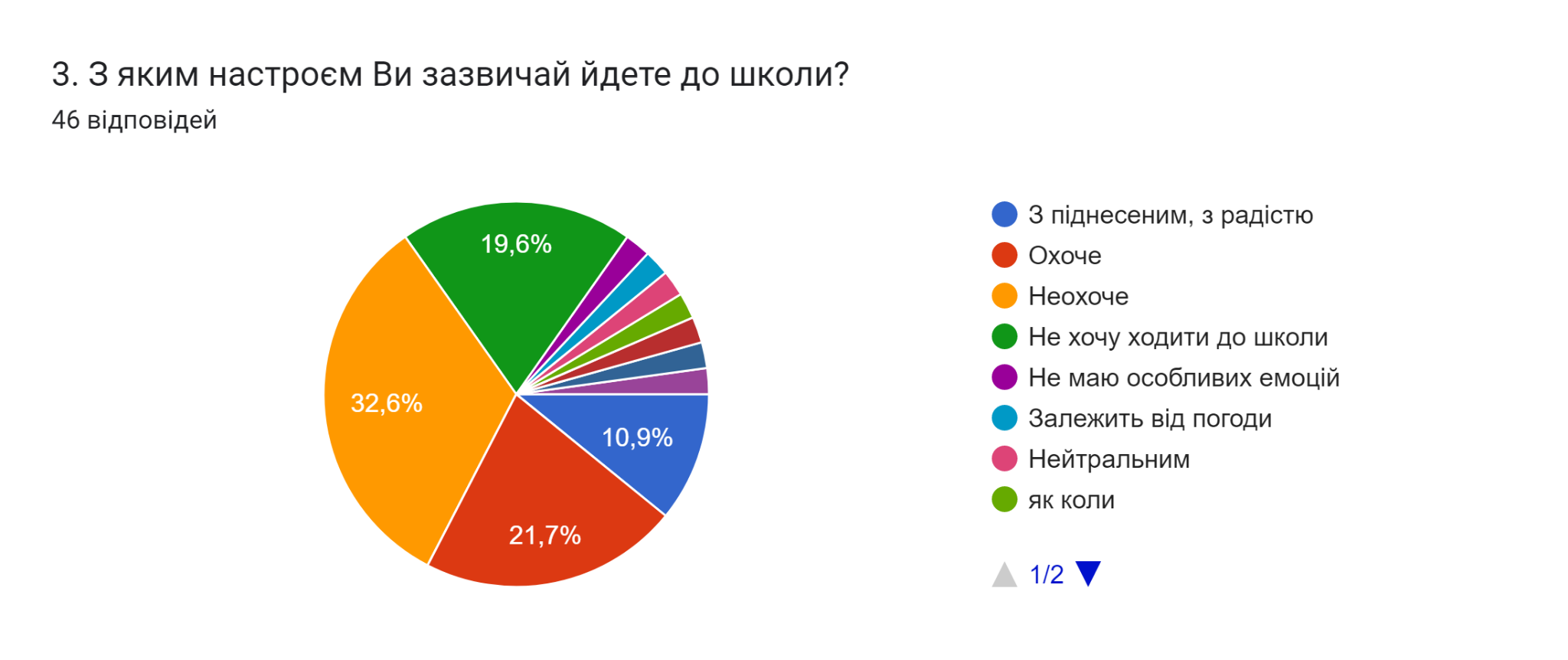 № 4  Якщо Ви обрали відповідь "неохоче" або "не хочу ходити до школи", то з чим це пов’язано?ОТРИМАЛИ ТАКІ ВІДПОВІДІ :Рано вставатиХочу спатиСкучноЖахлива поведінка вчителів, неповага з їх сторони до учнів, пізно прихожу додому, Пояснення предметів 0 практично 1% вчителів вміють нормально викладати свій предмет, а вот хімік взагалі красавчік, прекрасний мужик.Відношення до самого освітнього процесу, а також проблеми зі спілкуванням з однолітками,вчителі демотивують навчатися☹️Вставати 6-7 ранку і потім сонним йти до школи на 8:00 ужасно😶Тому що дуже рано починаються уроки.Школа забирає багато часу, 7 годин на день це забагато; Багато непотрібної інформації та уроків; Немає можливості вибирати старшим класам предмети, які вони будуть здавати на зно, і вчити тільки їх щоб не тратити багато часу на всі решту непотрібні предмети. Уроки починаються занадто рано. Немає цікавої навчальної програми, яка заохочує до її вивчення. Форма та спосіб викладання предметів не змінюється десятиліттями, і це не заохочує до навчання. Уроки починаються дуже раноЗанадто навантажена навчальня система1)навчання на 8:00 2) предмети 3) вчителіПоганий розклад, надмірна кількість предметів, надмірне навантаження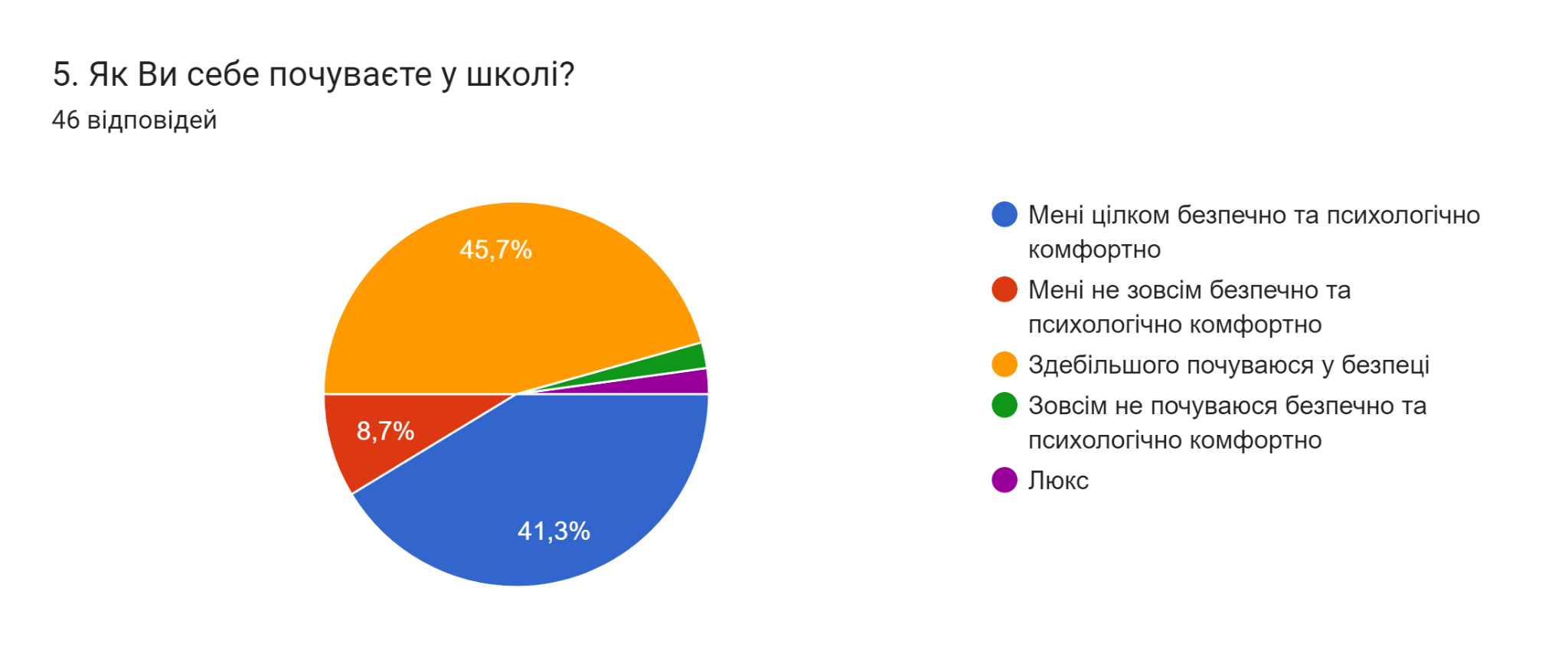 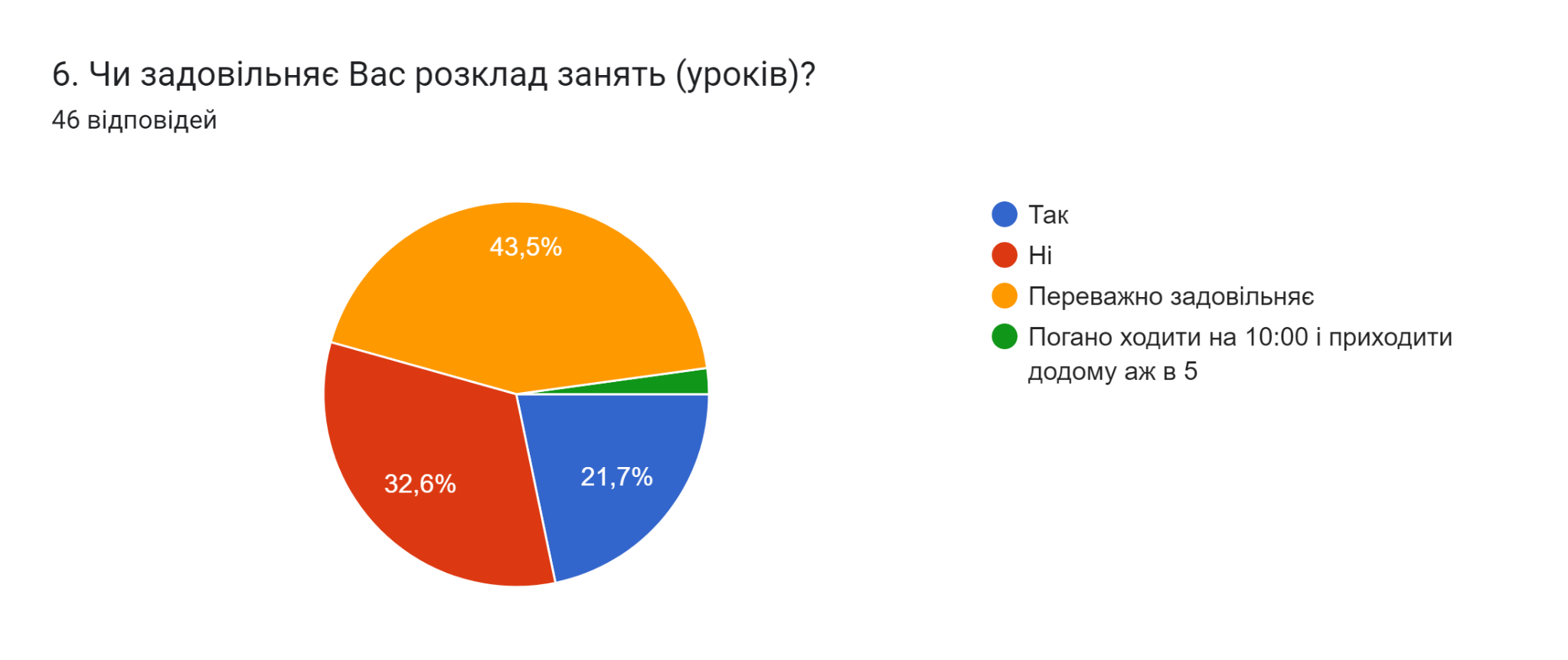 7. Якщо розклад занять не задовільняє? Вкажіть причинуЗдебільшого респонденти відповіли :Дуже багато матиматики а так все окТому що на 10 годину навчання - це пізноЗарано починаєтьсяМи вчимося до 16:45,мені не вистачає часу ні на себе ні на свій спортКраще робити перерви між уроками короткими і одну перерву довгу, тому що кожну перерву по 15 хвилин немає що робити і це забирає багато часу в пусту. Також кількість уроків на день завелика. На тиждень забагато уроків які не потрібні для вивчення на ЗНО.у Вівторок важкі предмети (Англ мова, Укр мова, Укр літ, алгебра, геометрія в один день! !!)Підряд ідуть складні предмети, уроки розпочинаються надто рано, Перерви надто довгі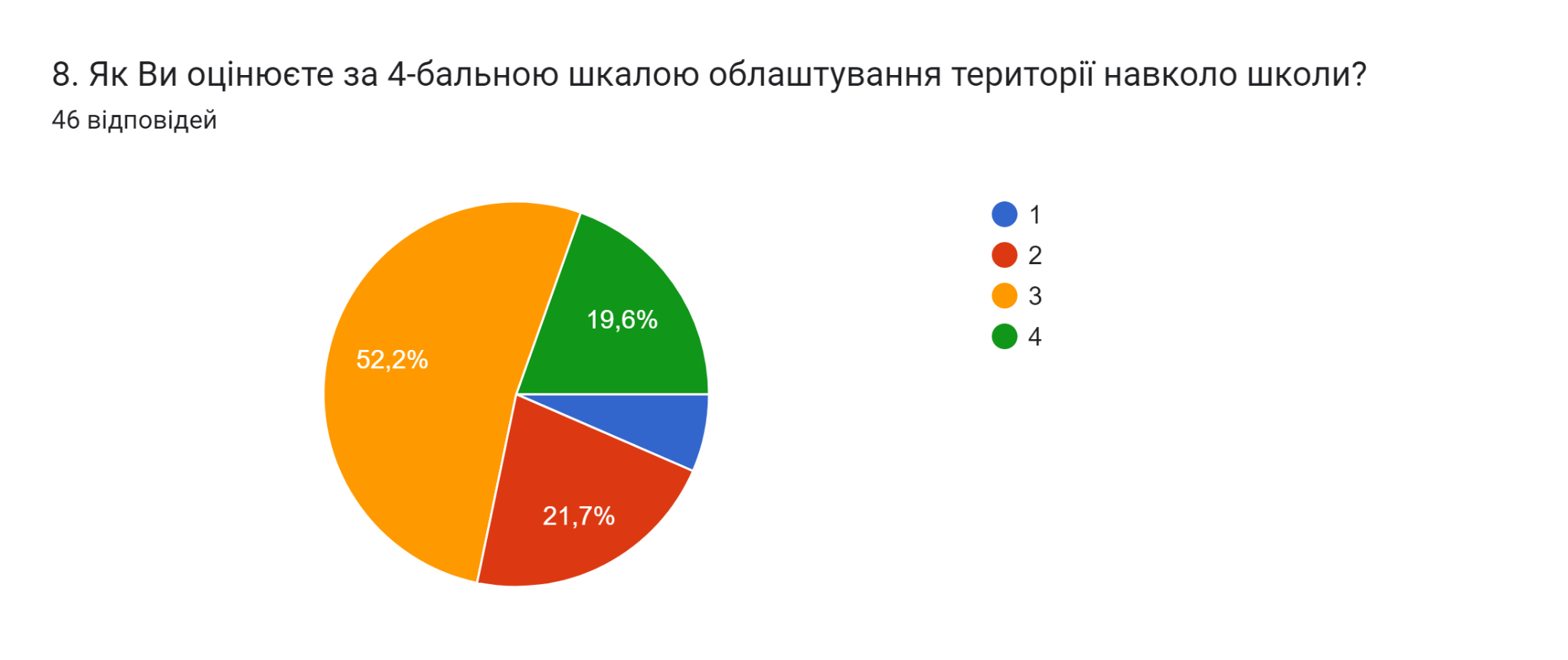 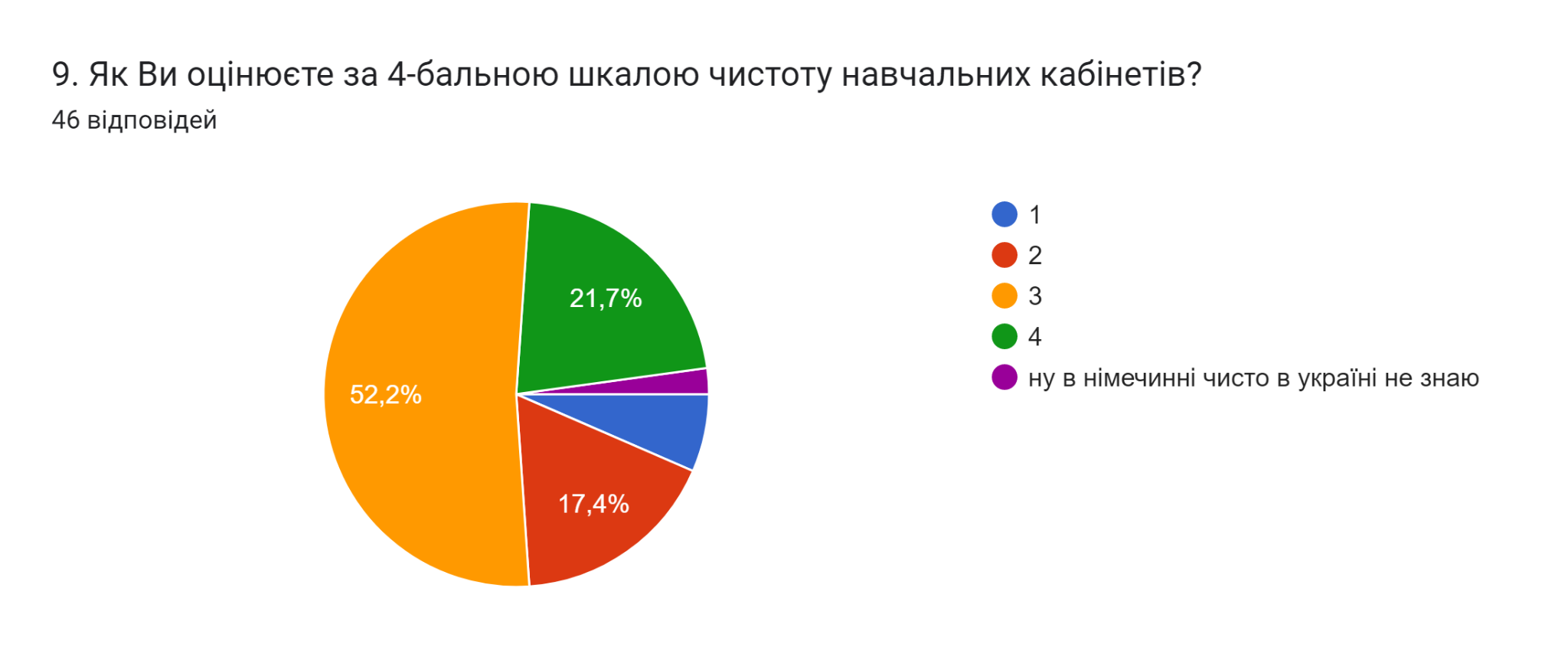 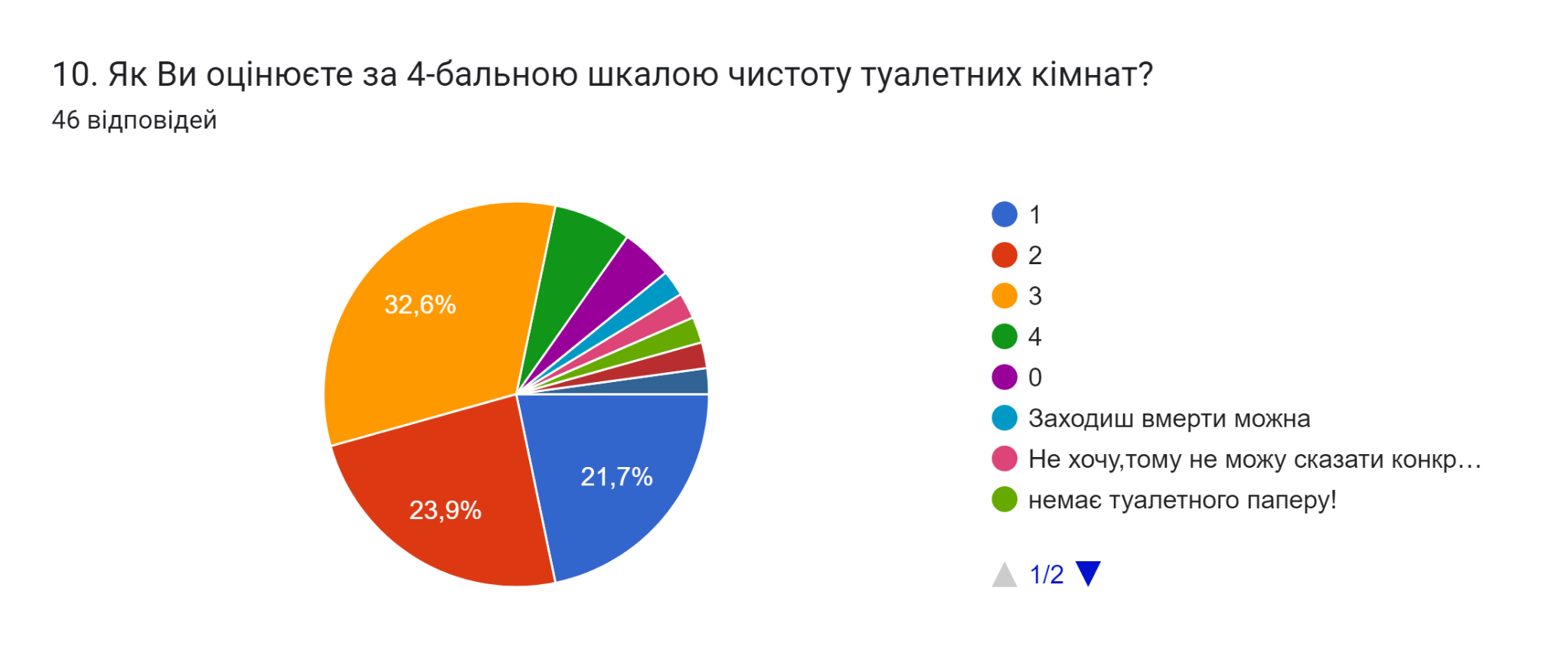 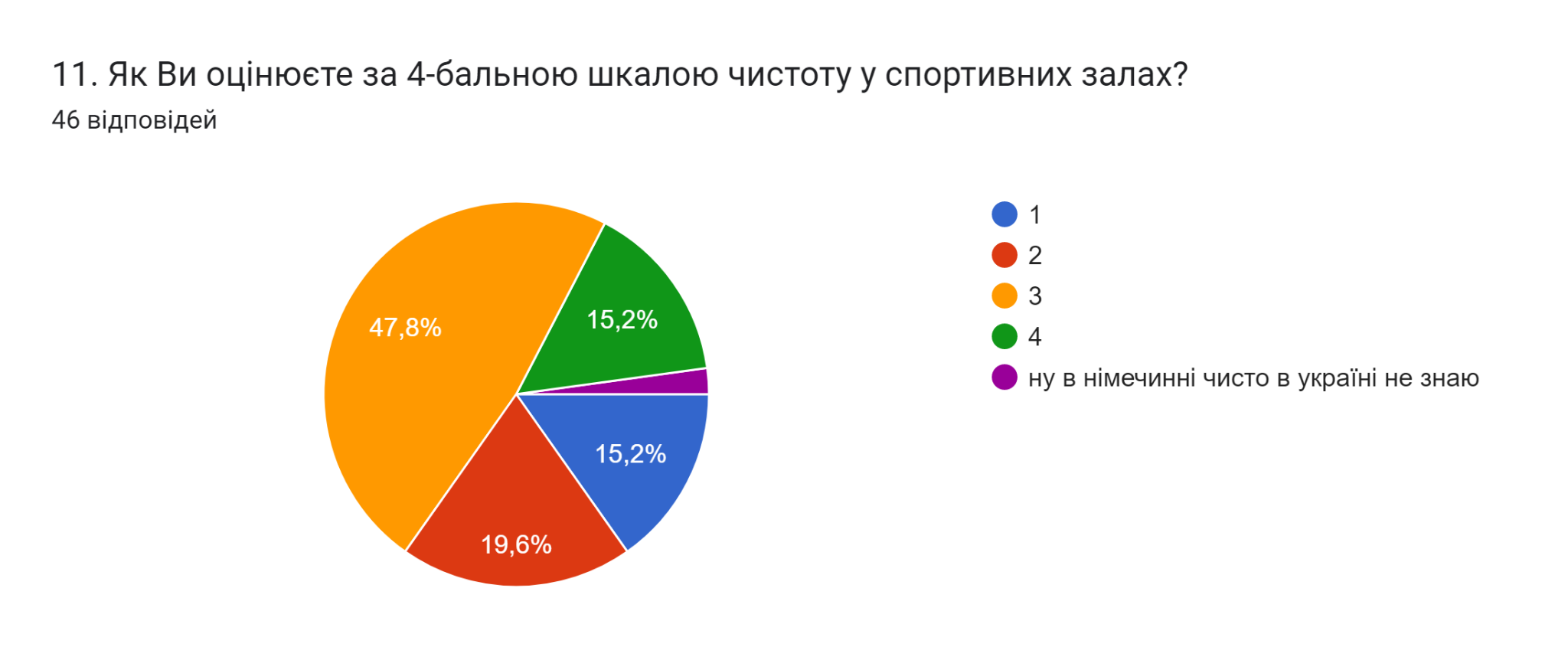 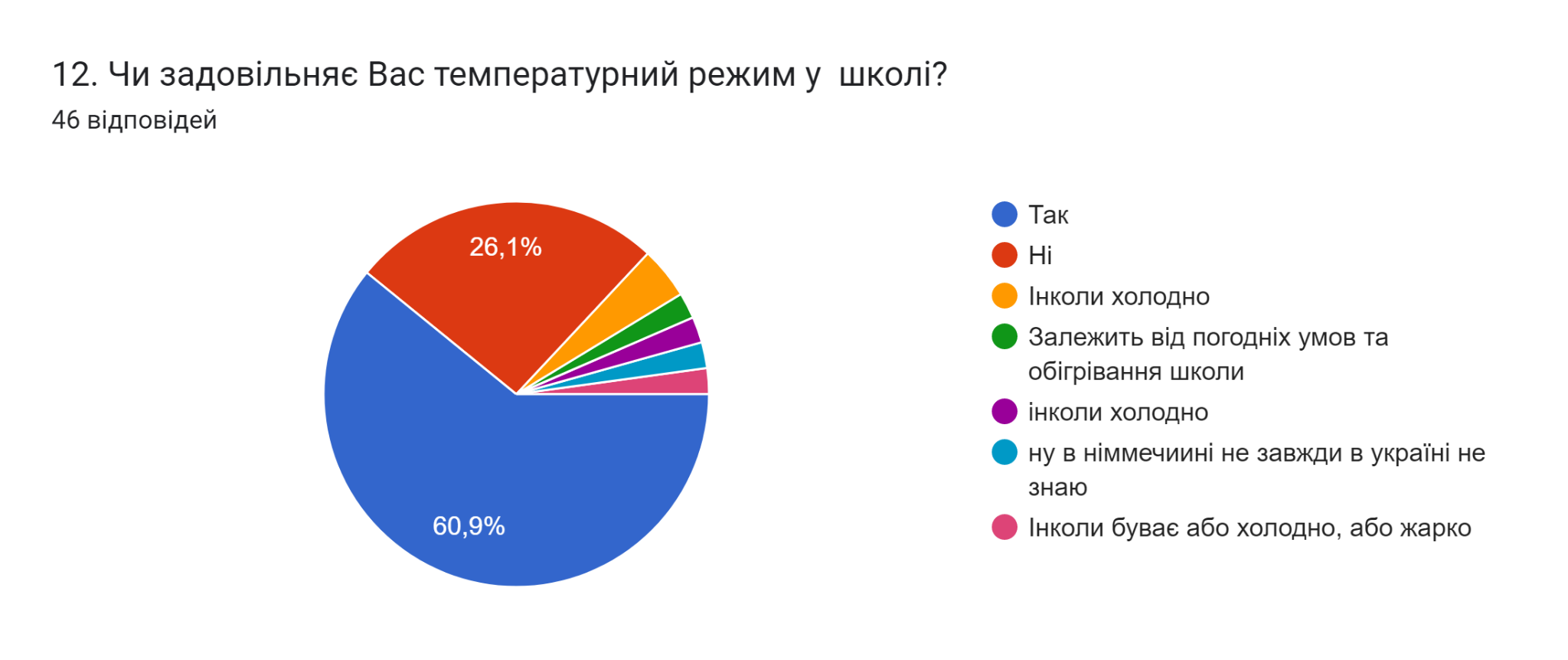 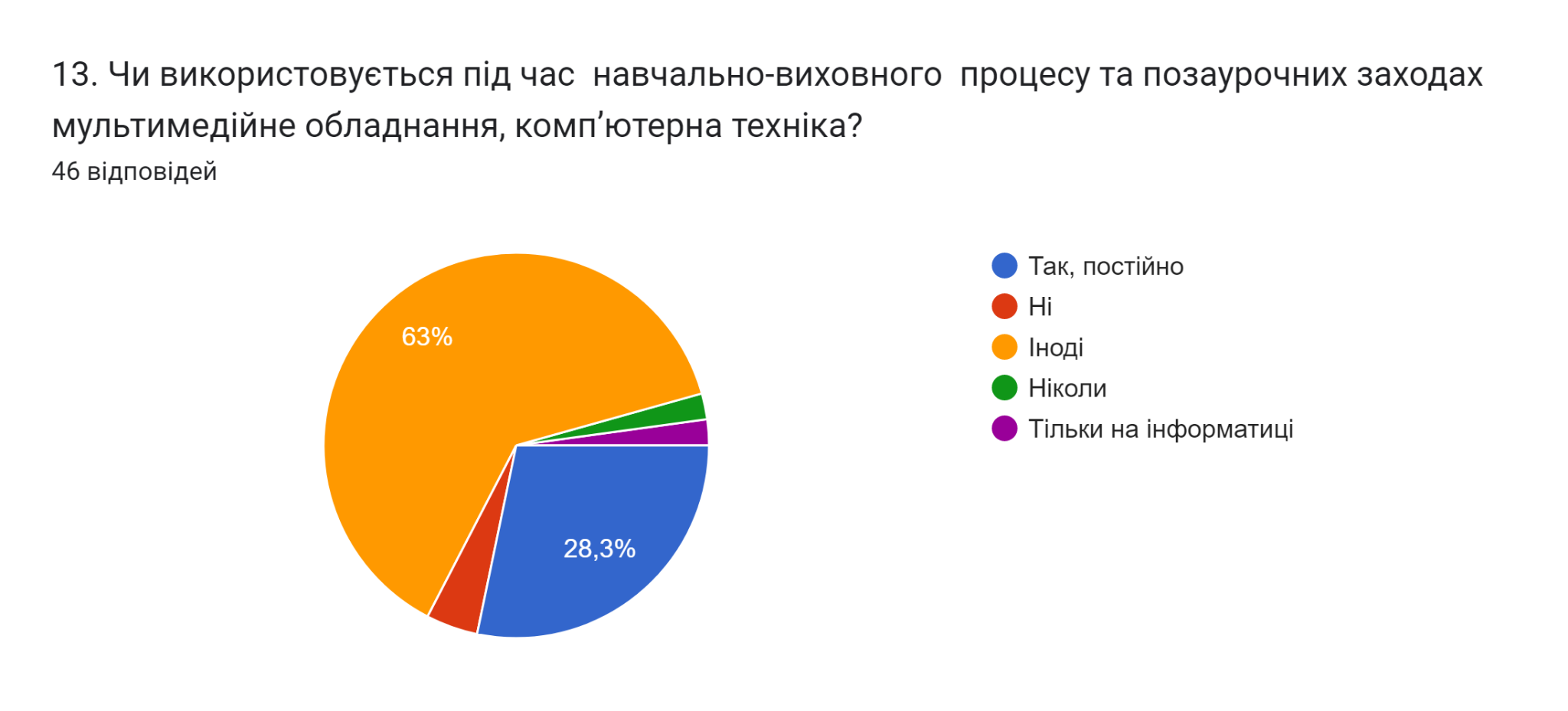 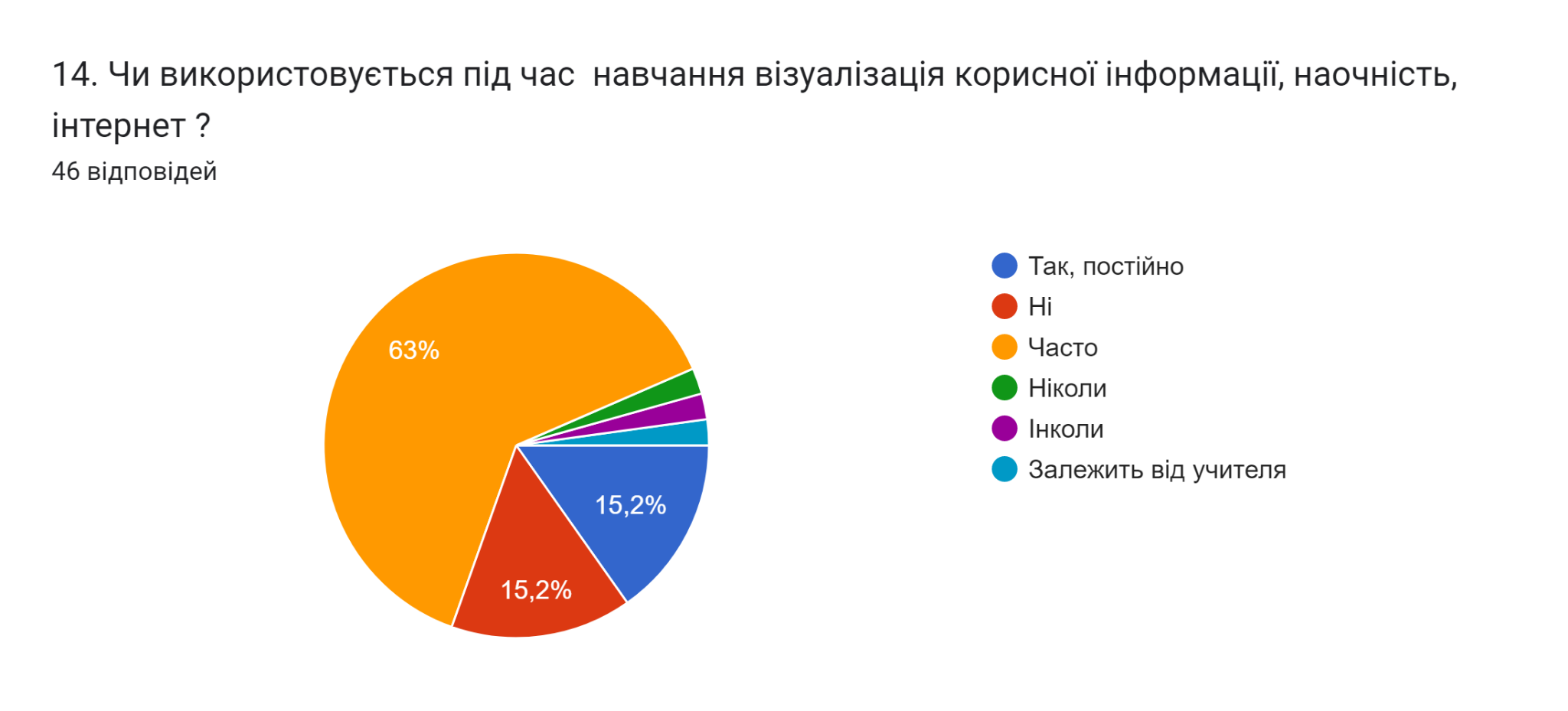 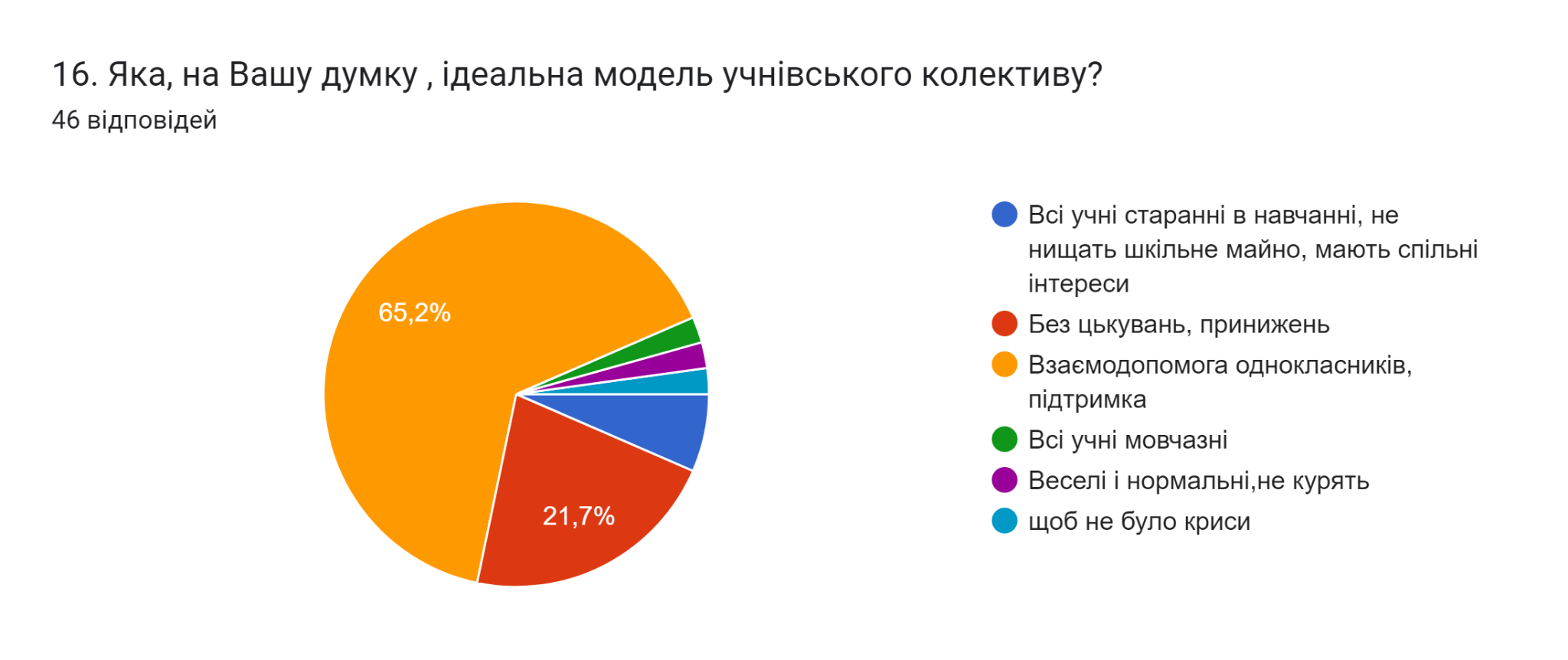 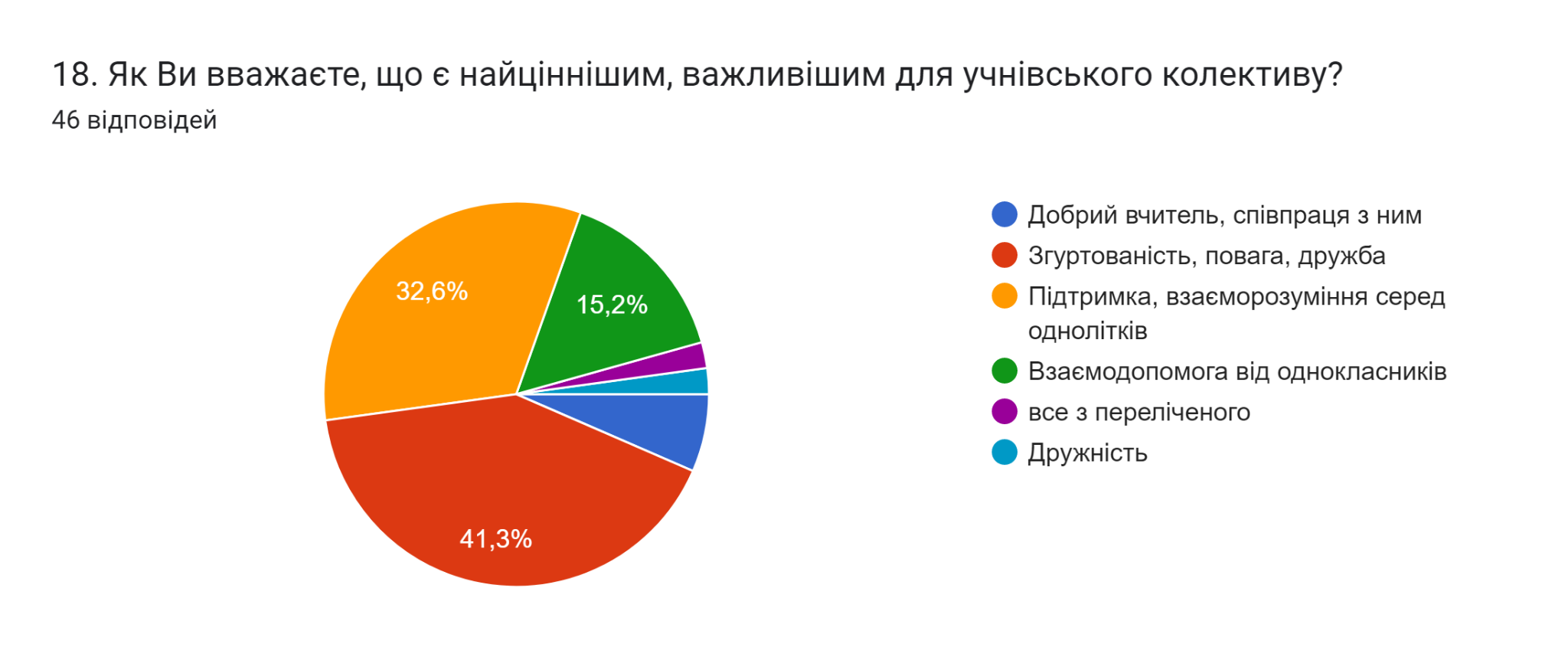 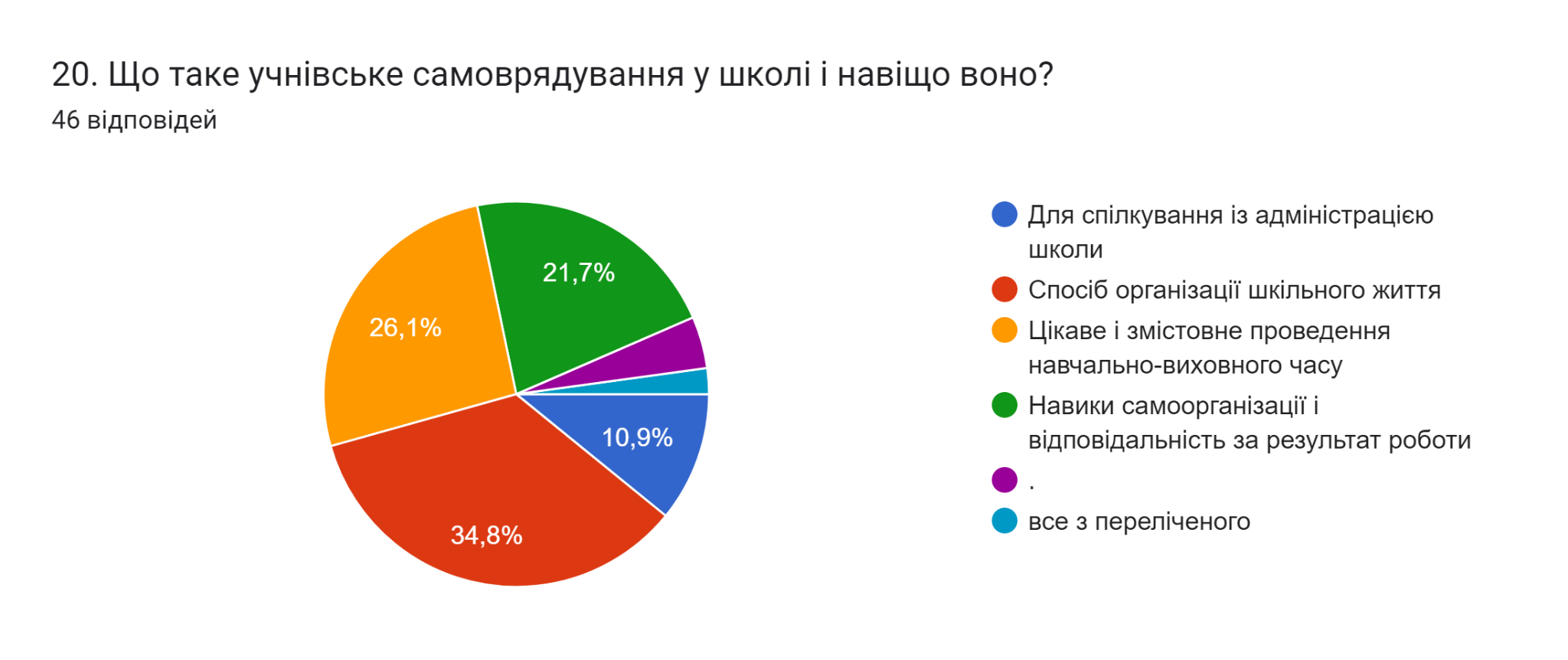 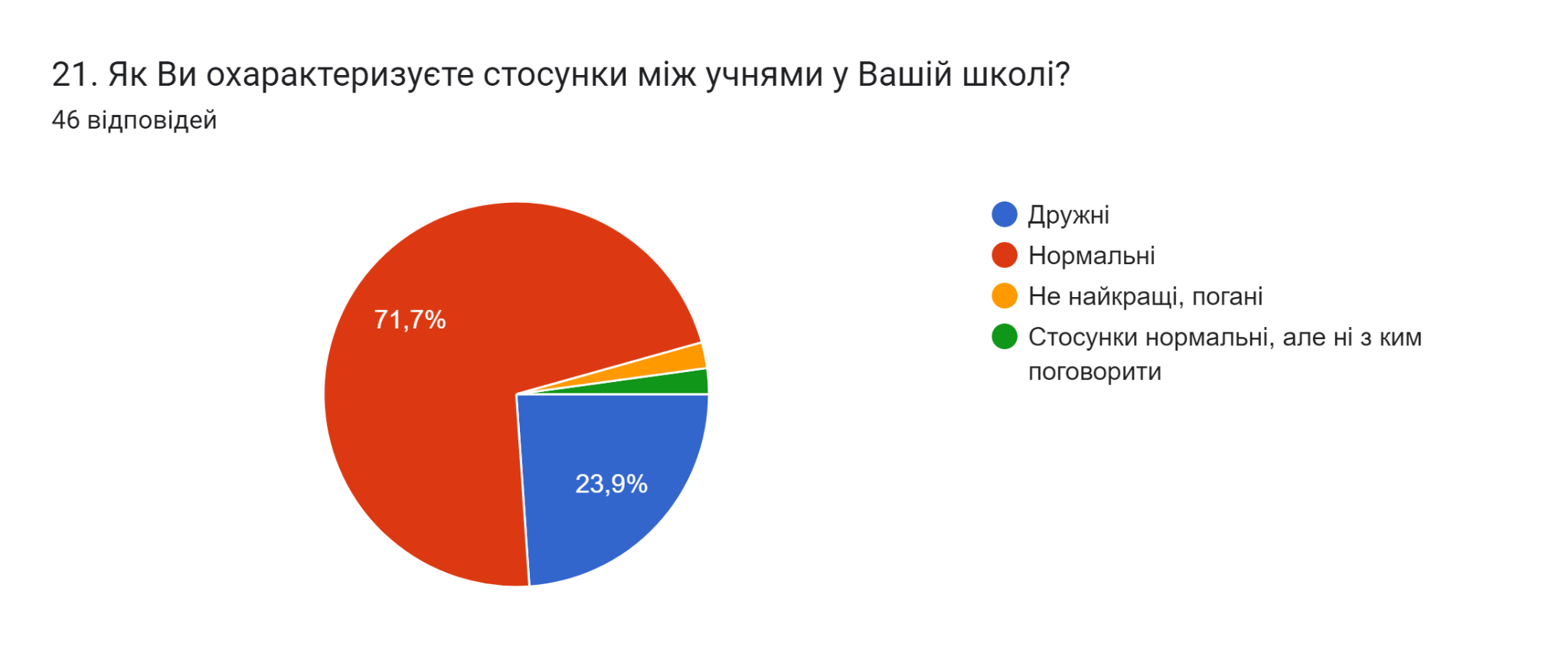 22. Звідки Ви отримуєте інформацію про те, що таке булінг, інші форми насильства?Від класного керівникаВід вчителівКласний керівникІнтернетПредмет основи здоров’яВід людейВайбер, класний керівникПозакласні заняттявід класного керівникаНе отримую інформаціюЧерез телефон, через розмову своїх однолітокВиховна годинаВ соціальних мережахтснЧерез  тснЗ інтернету, від вчителівз навчально-виховних заходів від адміністрації школи та вчителівВід класного керівника.Основи здоров'яВід Романа Леонідовича під час виховної роботи.інтернет, виховні годинивід класного керівникаВ школі розказуютьНе отримую!На плакатахНаталя ВасилівнаУроки Захисту Українишкола, інтернетНа виховних заняттяхвчителіВід класного керівникаКласного керівника, з виховних годинЗ шкільних заходів , інтернету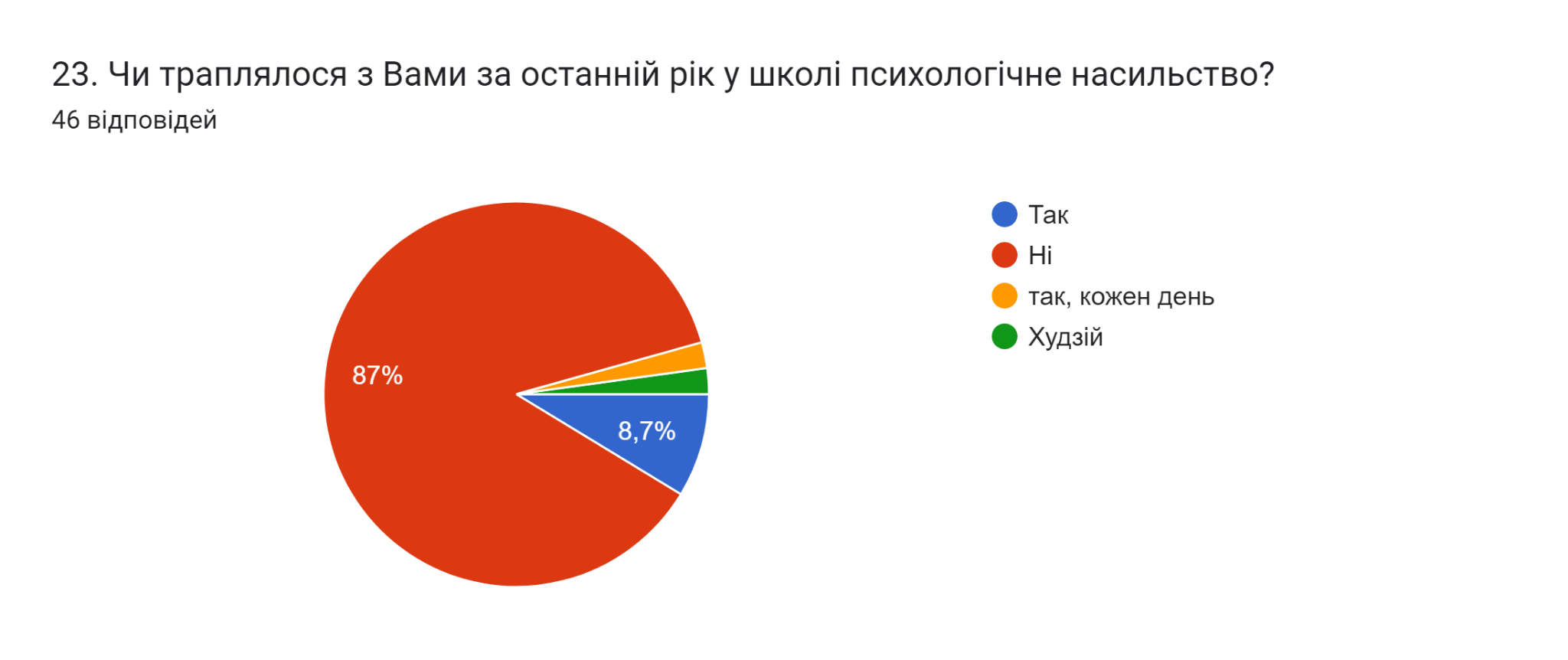 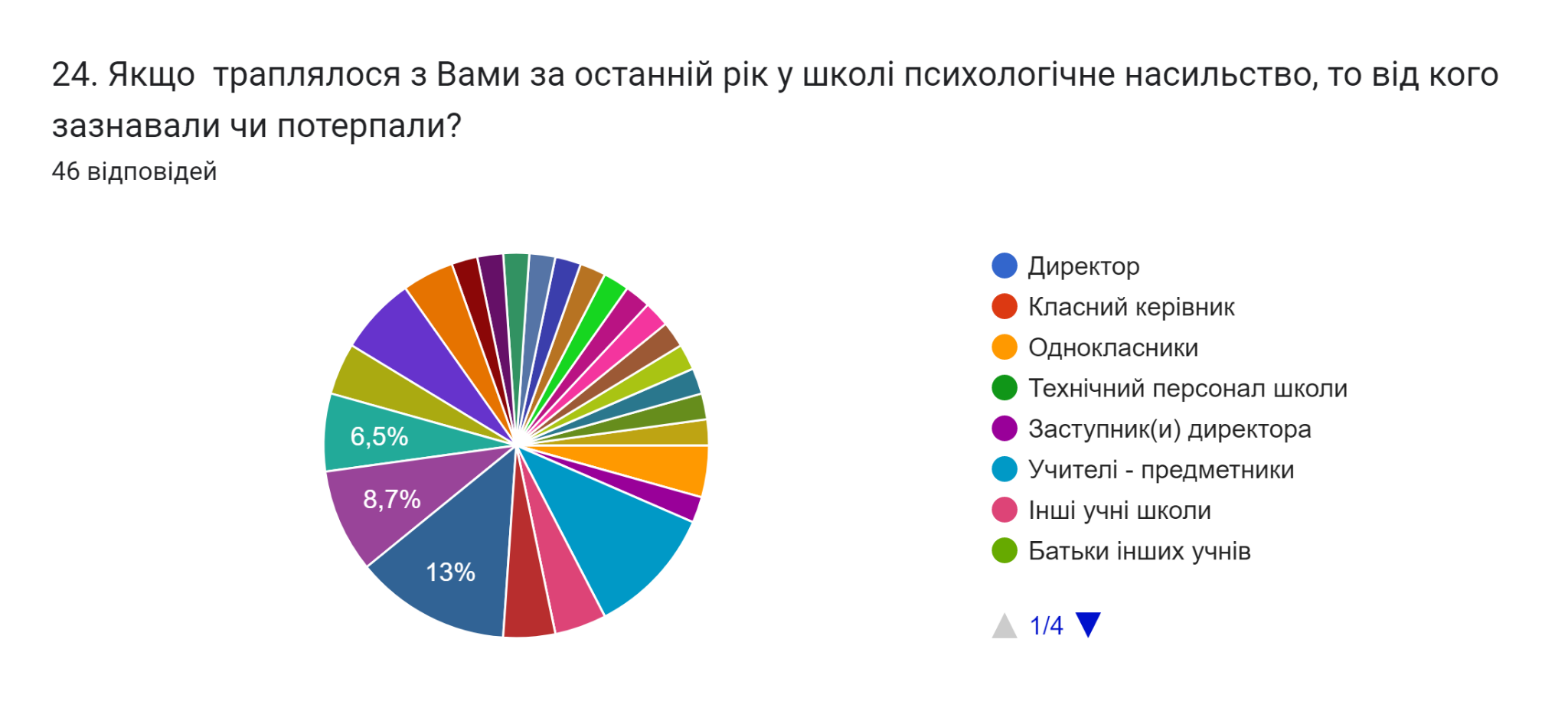 25. Чи зазнавали Ви фізичного насильства? Якщо так, то від кого?Ні, Не зазнавав (ла)Ірина Орестівна, шарпає і обіжаєВіра Степанівна (математика)Від однокласниківПрибиральниці, коли ремонтувались туалети не дали зайти в учительськийВід АкуловаВід палки26. Чи зазнавали Ви економічного насильства у школі (вимагання грошей, відбирання їжі, особистих речей)? Якщо так, то від кого?НіНе потерпавніНе потерпалаДо однокласниківНе зазнававНе цькувалине було таких випадківВ мене небуло такого випадкутак всіНіДо однолітківне петерпалаНе було такого ніколиНе звертавсяні, але якщо б потерпала то звернулася до класного керівника, або шкільного психологаНе було булінгуТакож не потерпавНі до когоНіііііДо кл.керівникаРоман ЛеонідовичНе потерпалане потерпалане потерпав булінгуНі до когоНе булоНе було таких випадківНе зазнавалаНе потерпілаНе було такого27. Якщо Ви потерпали від випадків булінгу (цькування), то до кого Ви зверталися за допомогою у школі?Усі респонденти відповіли :- 	Не було булінгу- 	Не потерпав (ла)-	Ні до кого не зверталася, не було потреби28. Якщо Ви зверталися по допомогу, чи допомогло звернення зупинити булінг відносно Вас?НіТакНе звертавсяніНе звертавсяНе було потребиЯ не зверталасьТаНе було таких випадківВ мене небуло такого випадкуНе потерпавНе потерпавне зверталась по допомогуХзНі, не зверталася.Не зверталасяЙого не булоНе було булінгуНе було такогоБулінгу у мою сторону не булоНііііііВ принципі тактакНе зверталасьне зверталасьне потерпав булінгуне зверталасьНе звертався по допомогу, зупинив самНе було потребиНе зверталасьНе зверталася29. Керівництво школи доступне та відкрите до спілкування? Коли у Вас є якась пропозиція чи проблема, Ви можете прийти до директора та поспілкуватися?Так 			 	- 11 уч.Ні-			 	- 4 уч.В любий момент	  	-1 уч.На чай			 - 1 уч.Ні і ще раз ні 		 - 1 уч.Не знаю		 	 - 2 уч.Ні, але можем поспілкуватися з завучем, класним керівником – 3 учнів23 учні  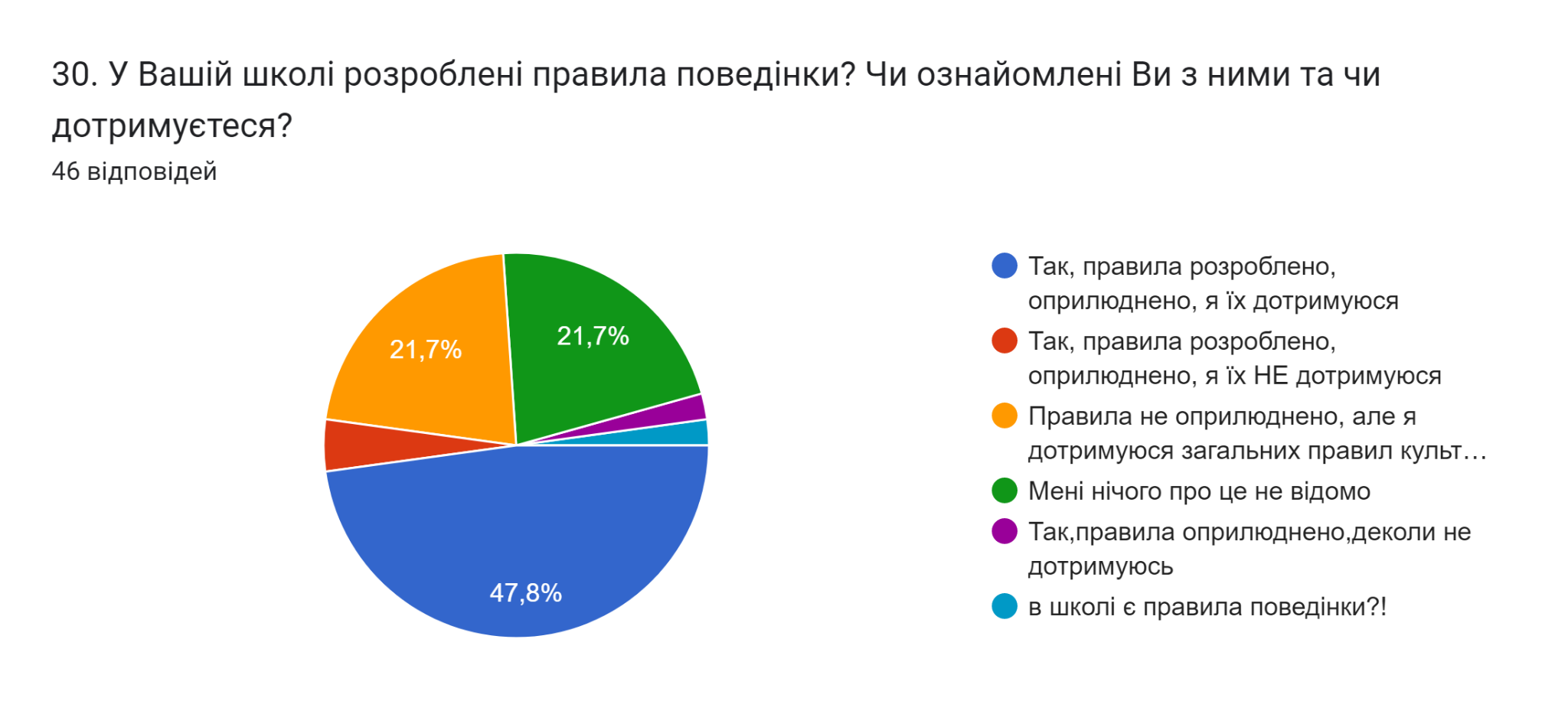 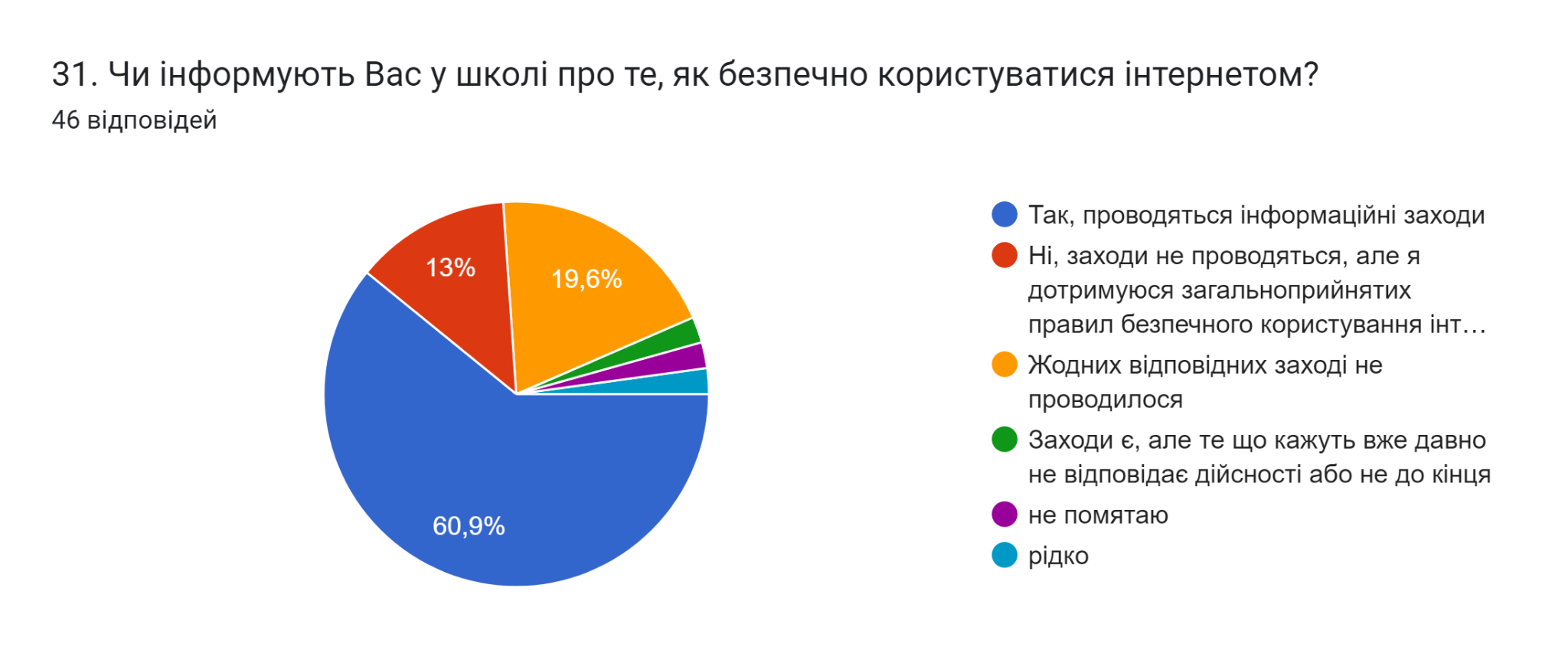 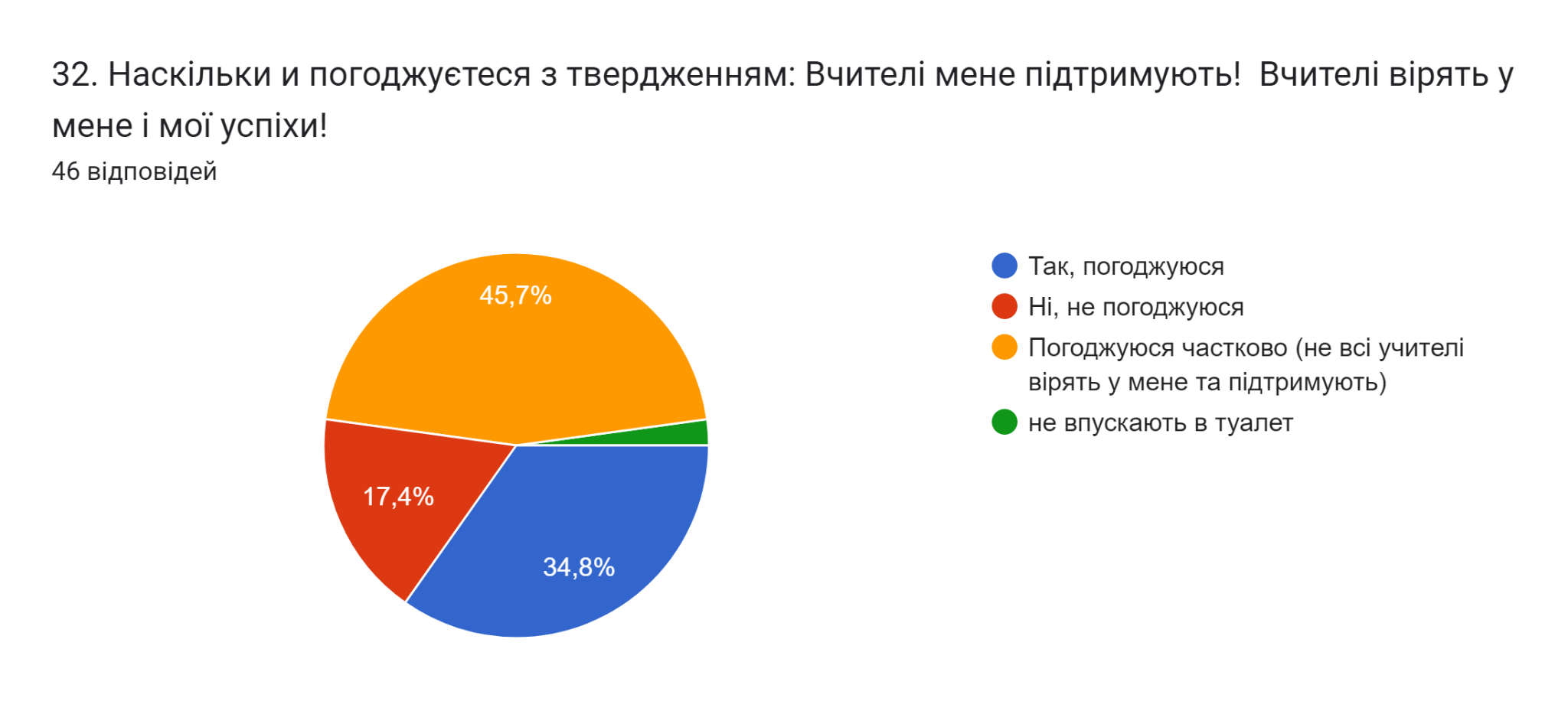 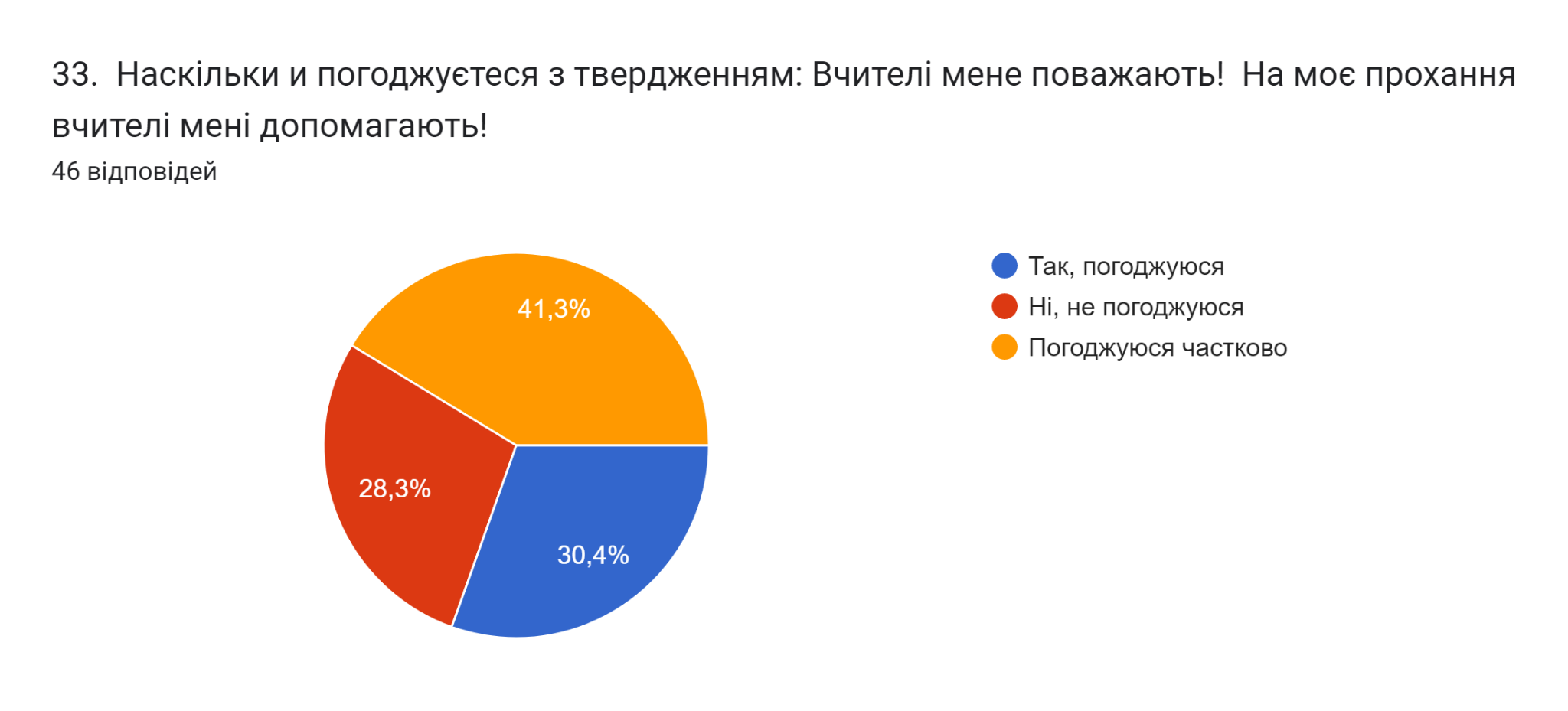 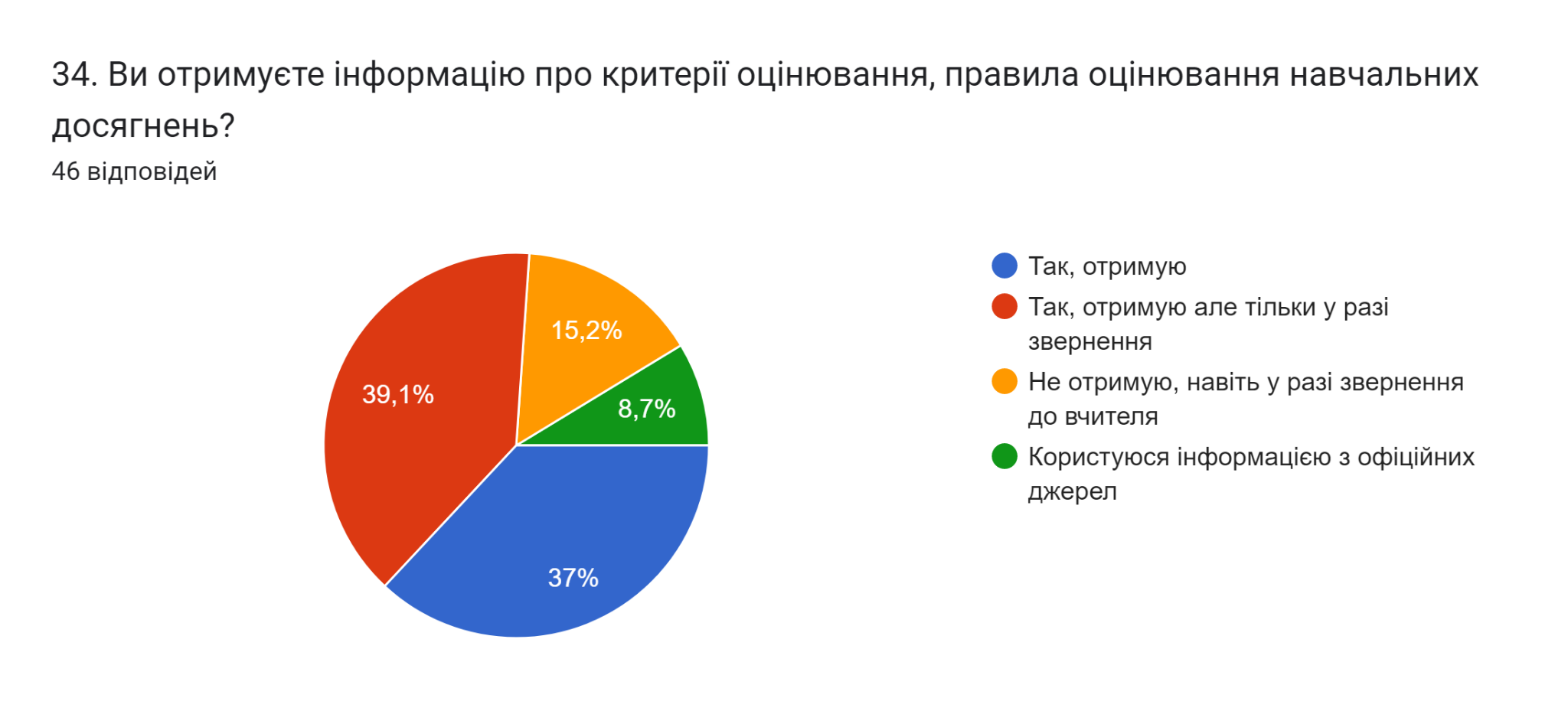 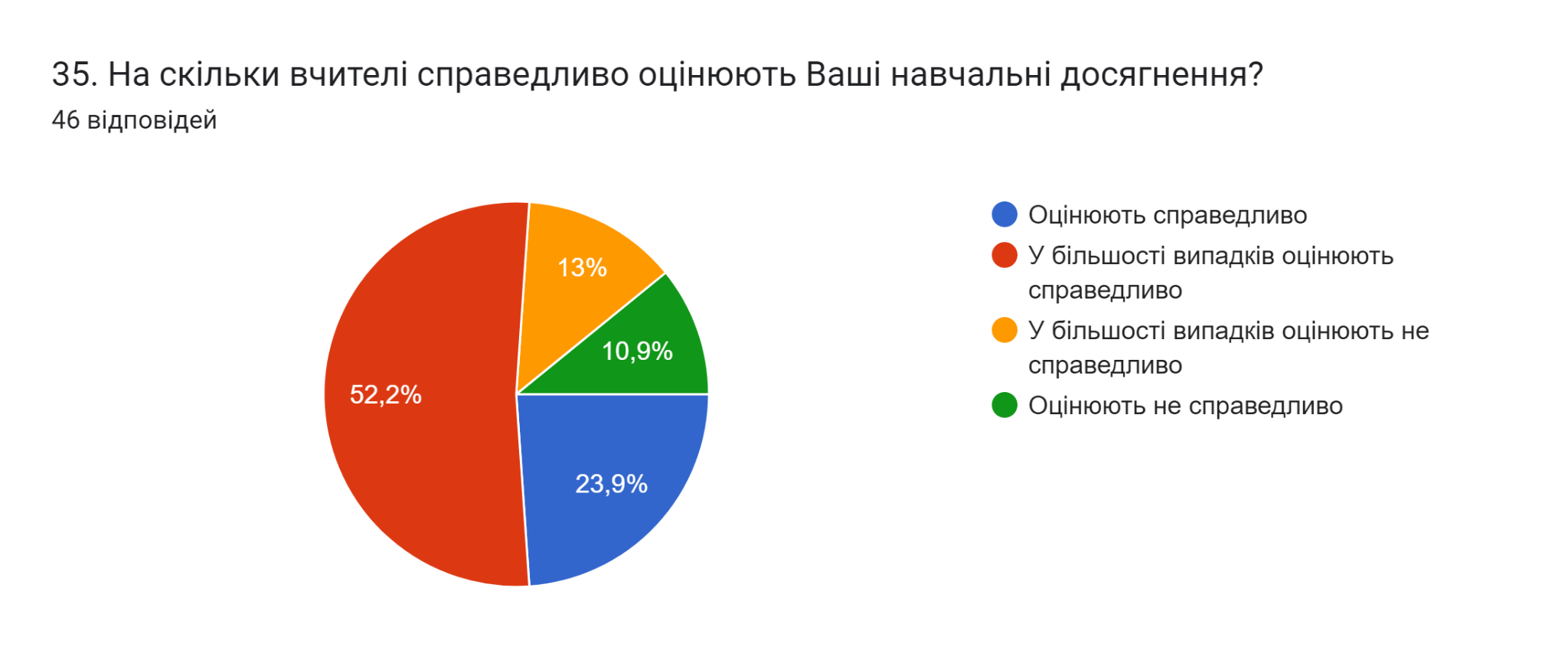 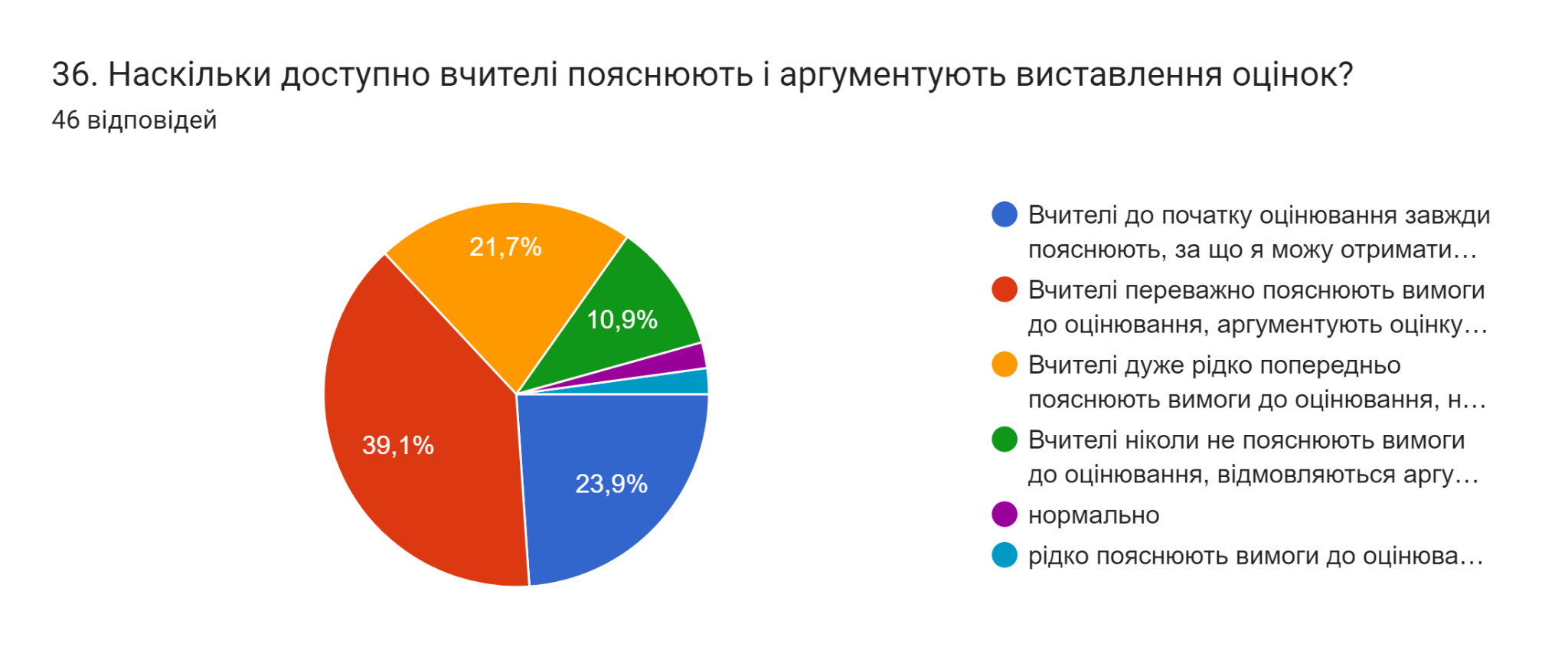 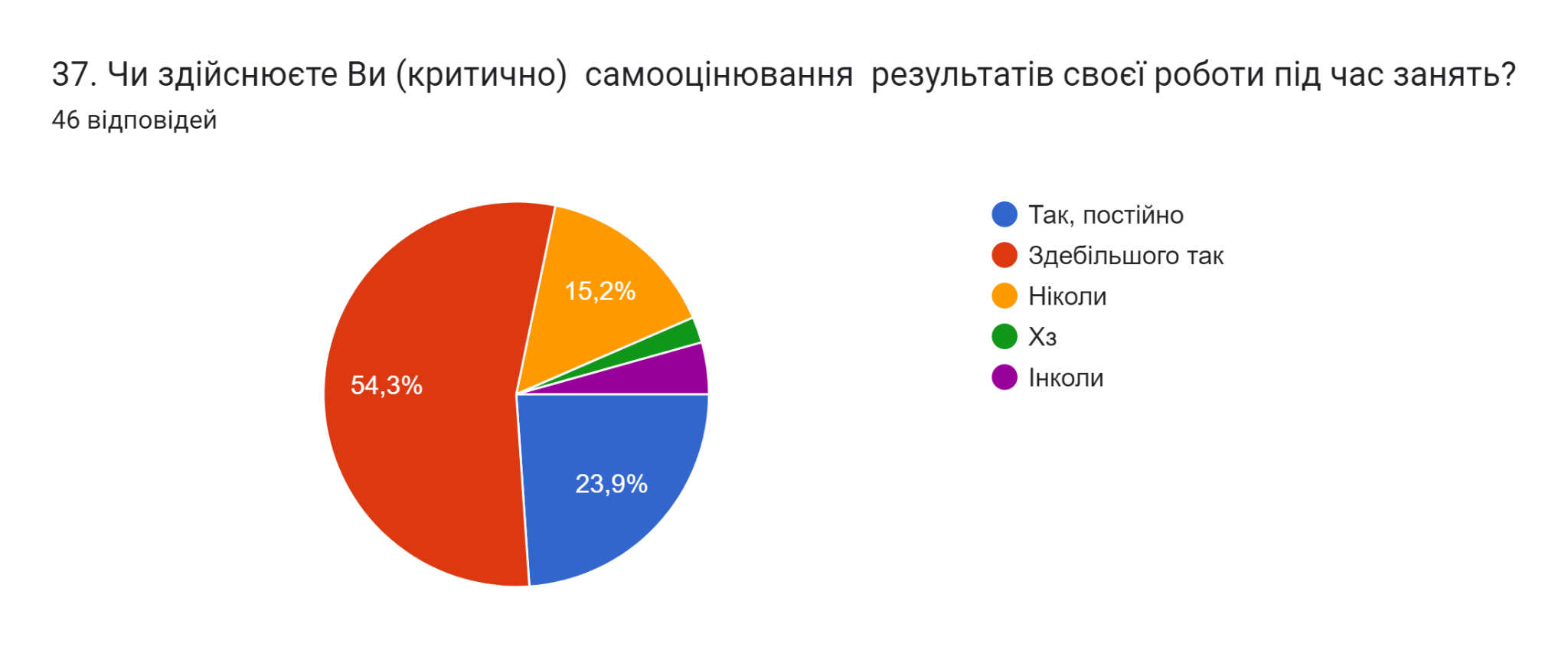 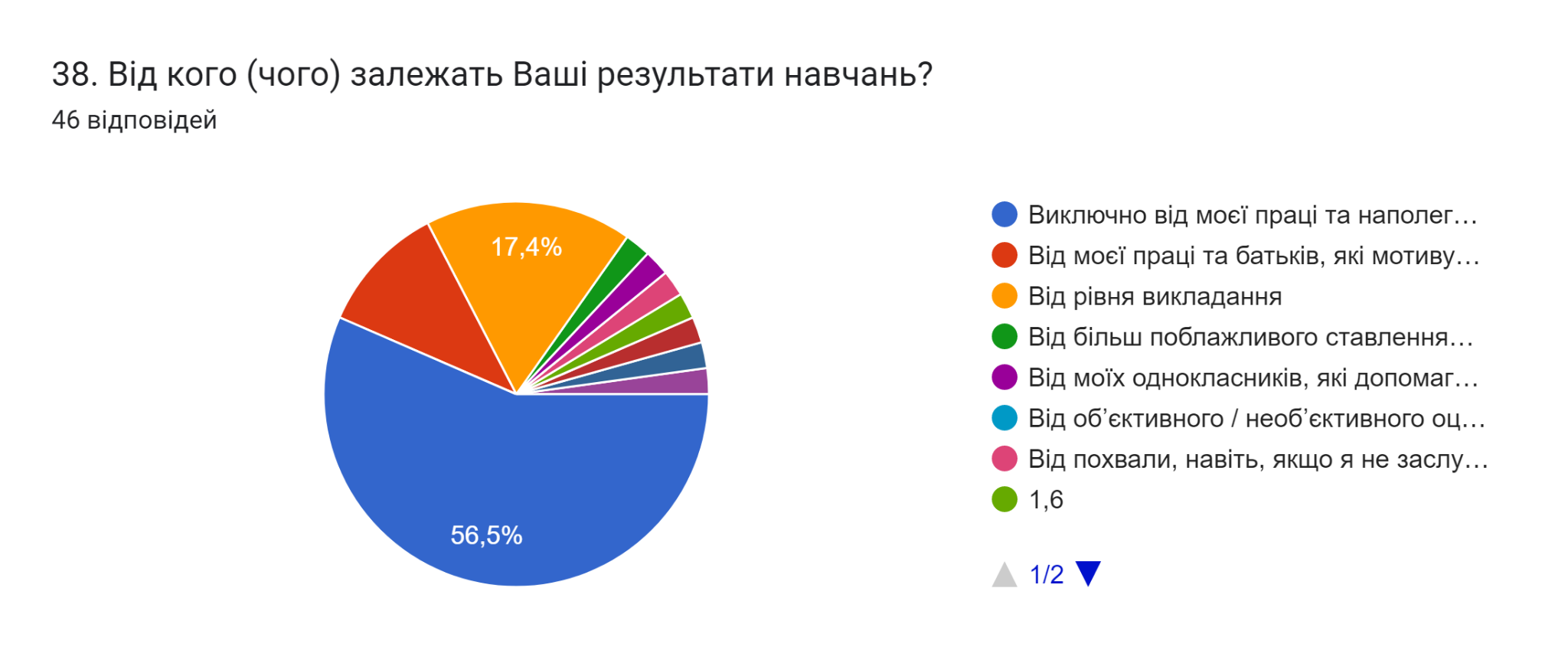 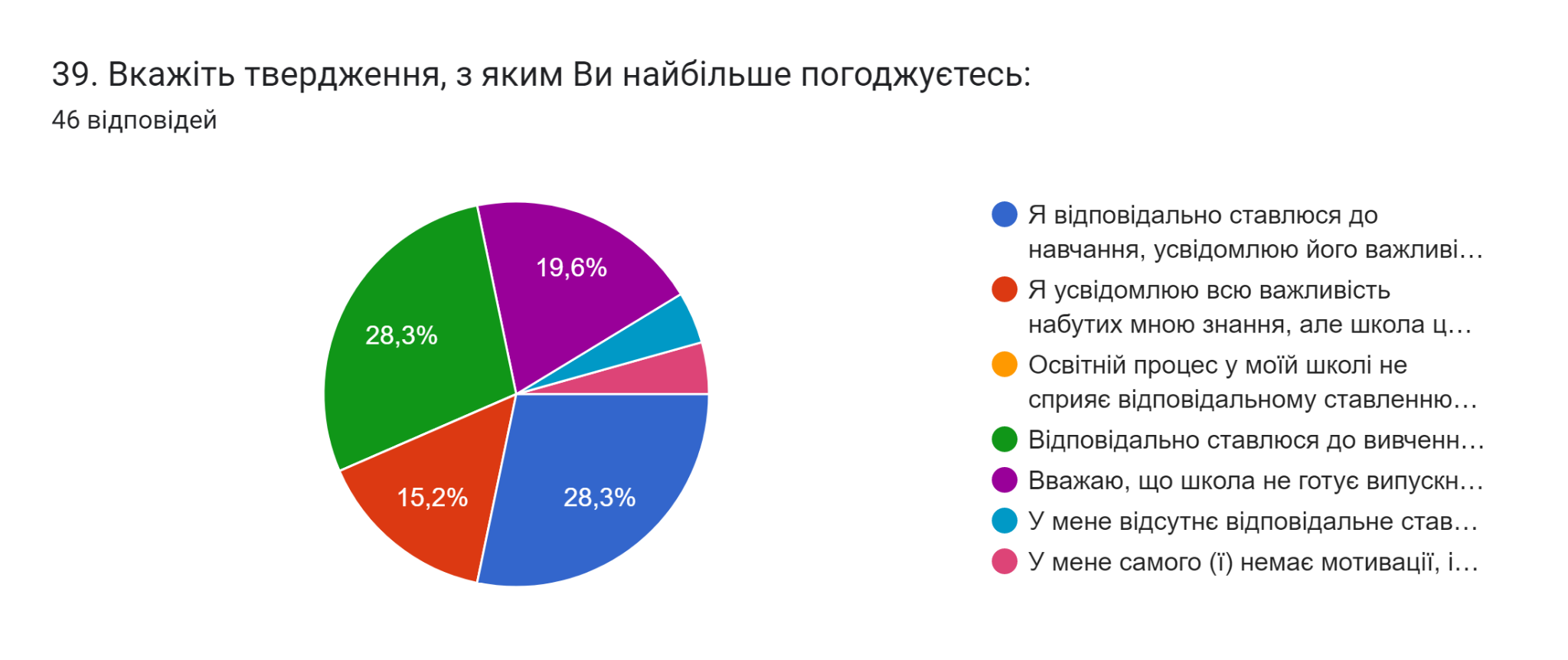 40. Чи проводяться з Вами бесіди про важливість дотримання академічної доброчесності (неприпустимість списування, плагіату, вказувати джерела використаної відкритої інформації  і т.п.)28,3 % 	- Так, проводяться але не регулярно23,9 % 	- Так, проводяться регулярно19,6 % 	- Ні, не проводяться15,2 % 	- Не розумію про йдеться13 % 		- Проводять тільки на початку навчального року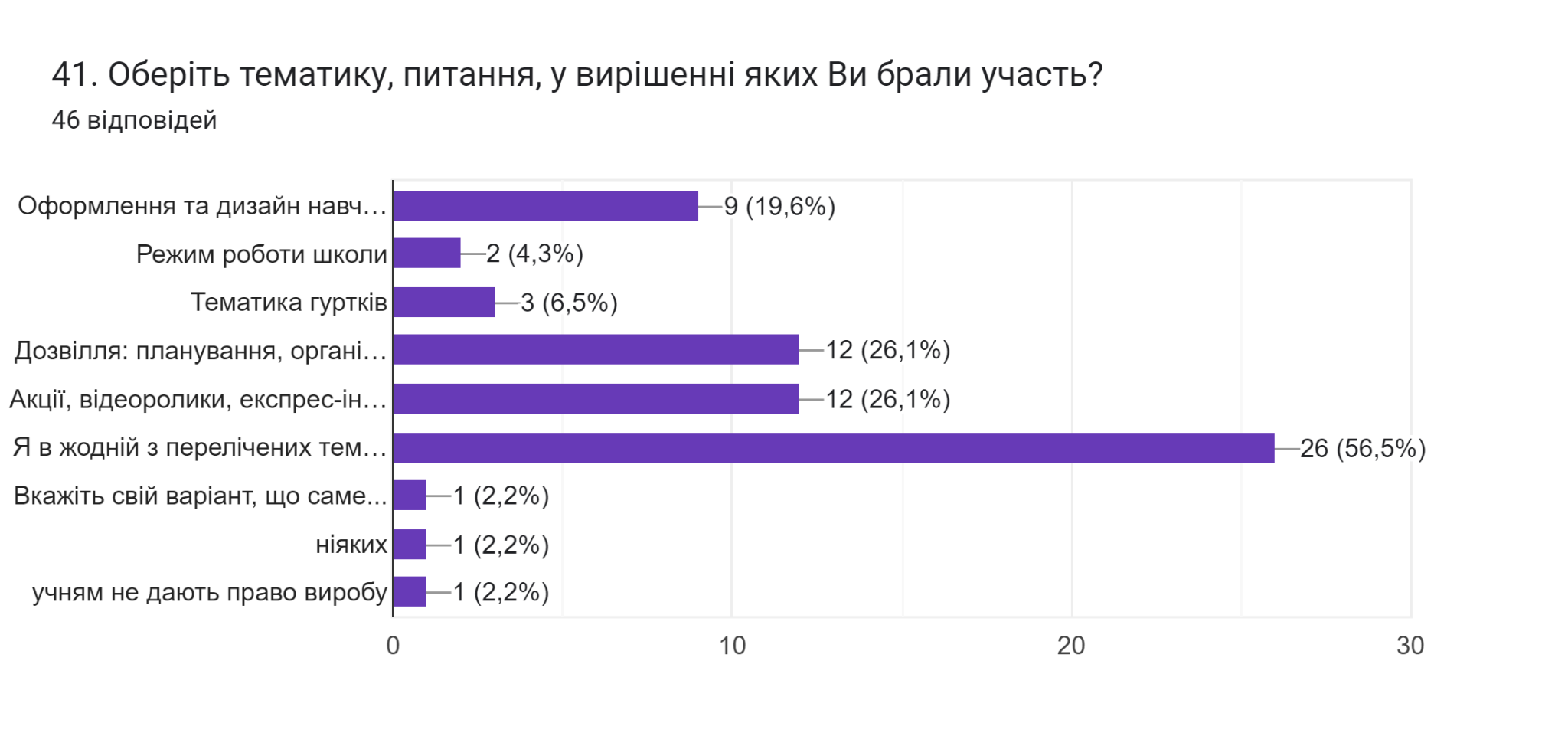 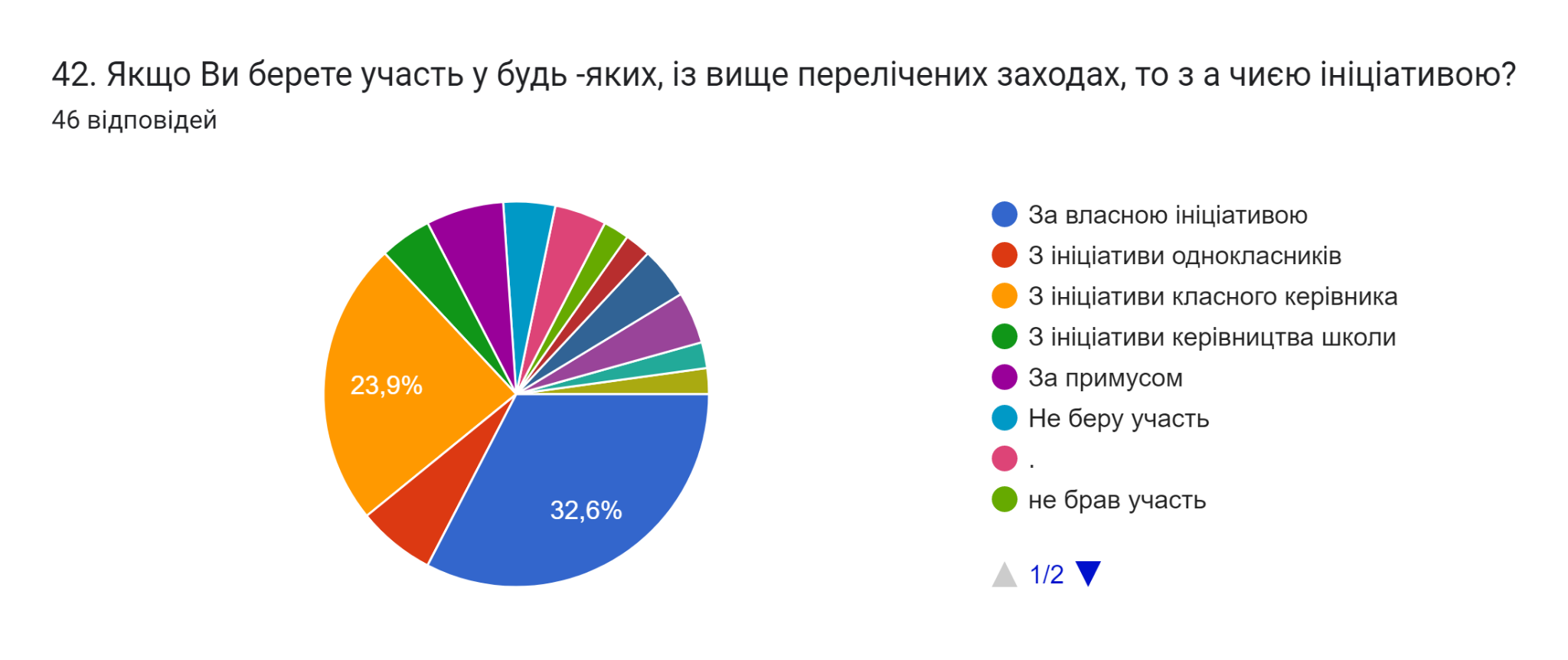 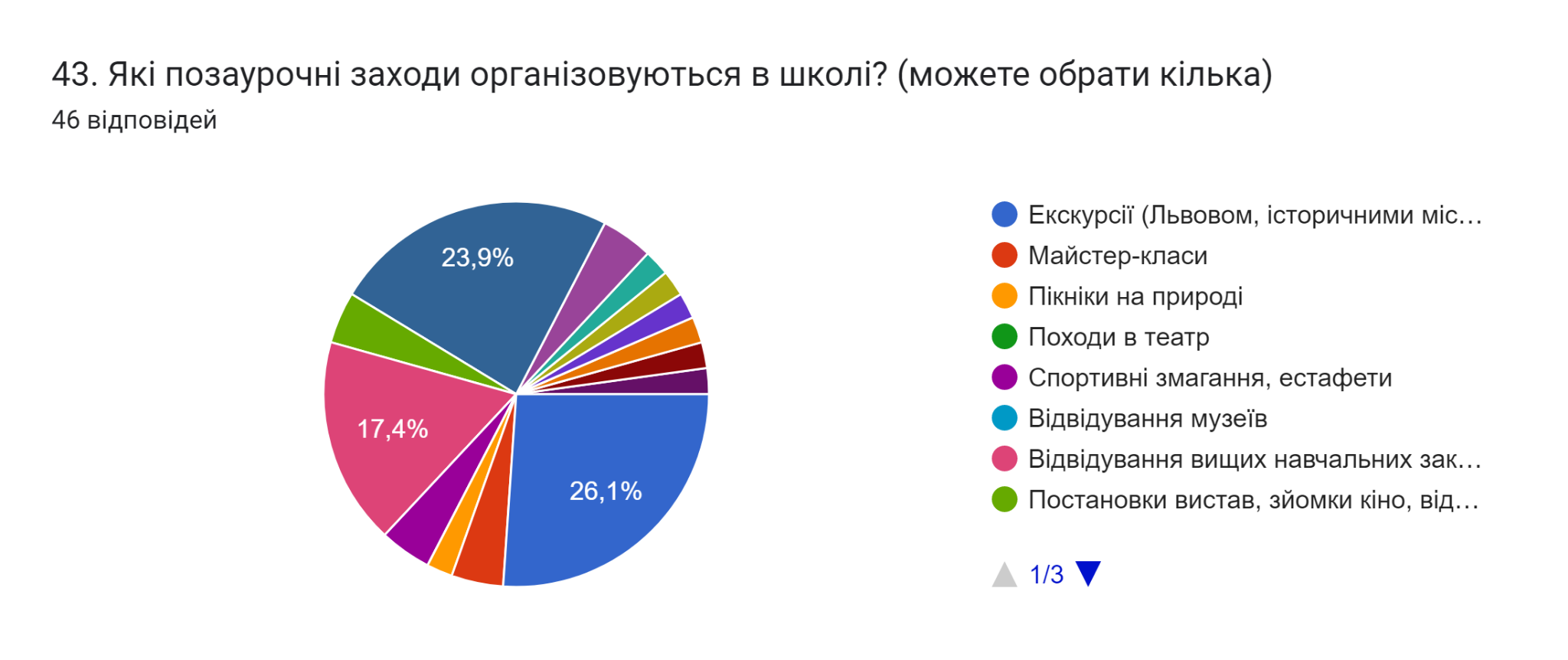 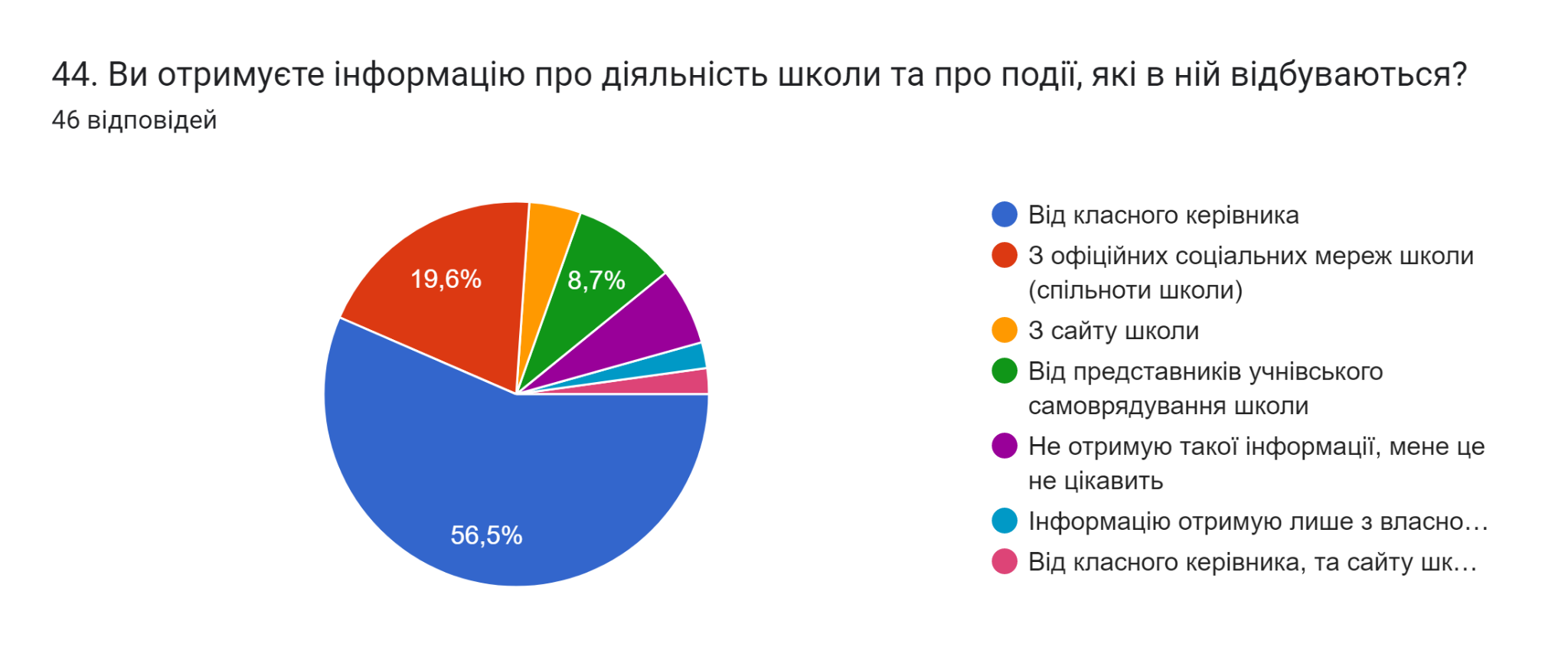 45. Якою має бути школа (у Вашому розумінні)?НормальноюЦікавоюВчителі мають мати повагу до учнів, бо не справедливо ти по доброму а вони тобі хамлятьНормальні адекватні вчителі з розумінням та повагою до учня, легший розклад, менше уроків, уроки  типу алгебри, геометрії, фізики, хімії, біології спростити бо для учня який прагне вчитись забагато інформації переважно лишньої.Справедливою і демократично налаштованою, з хорошим і кваліфікованими фахівцями, які вміють працювати з дітьми і знають свій предметШкола має бути доброю до учнівЧистоюШкола має бути менш загальною і має стати більш індивідуальною для кожного учняВчити як жити а не як жилишикарноюШикарноюКомфортноюТака як нашаКрутоюМають бути більше кращих спеціалістів.Цікавою, вчителі мають подавати матеріал, так щоб учні не сумували, а були у зосередженому станіТакою як єТакою як нашаПотрібна мотивація до навчання.Зручний розклад для учнів.Оптимальна та зручна кількість часу перебування та навчання у школі.Менша кількість матеріалу який зараз подають учням понаднормово.Можливість вибирати предмети для вивчення в старших класах.ГарнаКрасива,з повноцінним ремонтомкрутоюІнтерактивною, з вибором предметівЦікаваЗ хорошими вчителями,дизайном класівМісце в яке діти ідуть із задоволенням та бажанням получити нові знаннятака як в німеччині легка без навантежньНе задумувався над цим питаннямкомфортне місце, де учень сам обирає які предмети потрібно вчитиДружняу більш сучасному виглядіяк за кордономМісцем, куди ідеш з радістю, де можна дізнатися щось нове, не перенавантажитись і добре провести часКрутаЦікавоюЗ басейномВона має бути орієнтованою на учнів , допомагати їм з профорієнтацією , там має бути хороше обладнання , якісне викладання матеріалу та жодного булінгу .46. Що Вам потрібно для змістовного навчання?МотиваціяВчитисьІнтересШоб вчителі були кращіНорм вчителівХороше і не поспішне викладаннясмартфониПовага вчителів до дітейВивчання предметів, які цікаві учнюУсвідомлення того що це дійсно потрібнотишинаТишинаНічого, все влаштовуєбажання вчитисьБільше відпочинкуМені потрібно пізніше вставати, та не вчити непотрібні уроки, які займають мій час.відсутність однокласників, які заваджають(зривають уроки)бажанняВчителі які не кричять без причиниНічогоОхочісттМенша кількість предметів та уроків на день. Заохочення вчителями до вивчення їх предмету. Легша форма навчання.ЗаохоченняВ принципі все влаштовуєтелефон вчителіАдекватні і розуміючі вчителіЯ самПолегшення шкільної програминастрій і силиНе знаюне навантажена освітня програма і нормальне викладанняДодаткове фінансування школиХороші вчителі, мотиваціяшкола як за кордономПедагог, зацікавлений у своїй роботіНоормальні вчителіІнтересЗацікавленняБезплатна їжаГарне пояснення , розуміння вчителя , цікаво поданий матеріал .47.  Що Вам необхідно для змістовного дозвілля?Не знаюНезнаюНічогоХзбажанняДоступністьДоступністьЩось новеТихе місце в школідрузіЧистотаПровести добре час з друзями, ріднимиНе зрозумів запитанняенергетичні напоїЕнергетичні напоївільний часДрузіНе знаюПотрібно меншу кількість уроків.бажанняГрошіТакож нічогоБільша кількість часу вільного від школиВсеВільно виходити на вулицю (не завжди дозволено)все єВласне бажання та інтернетВідвідування гуртківсилиДодаткове фінансування школиДозвіл на проведеннянічогоЧас. Школа забирає багато часу.екскурсіїІнтересХороші умови48. Що б Ви змінили чи створили у школі?нічогоСпортивний зал(НАБАГАТО БІЛЬШИЙ і з сіткою для волейболу ОБОВ‘ЯЗКОВО)Волейбольна сітка в заліБільше конкурсів,турнірів,змаганьЯ би запровадила спеціальне приміщення, в якому можна тихо провести перерву, так как як в більшості випадках перерва буває дуже голосною і енергійною, не всім підходить таке🤷Створення класів як в ЯпоніїБагато виховних годин для дітейПоміняв процес здобуття освіти. Дати можливість вибирати учню які предмети вчити, а які ні.Форму викладання в закладах, не зміна уроків а додавання потрібних(фінансова грамотність, як працювати на себе, та відповіді та каверзні запитанняпоміняли вчительку з математикиКуток для дітейВпровадити конкурс з переможцем по компʼютерних іграхТемінал для оплати карткоюНе знаюСпортивний залНічогоЗабрала б непотрібні уроки.мене все влаштовуєСпортивний зал змінила б і подвір'я школиПідремонтував биПоміняв би туалетиПрограму навчання, та розклад уроківБасейнОформлення дворубасейн! і уроки кулінаріїУ старших класах дати можливість вибирати предмети та додати більше дистанційних днів, так як у старших класах багато репетиторів і підготовка до ЗНОЗмінити ремонти у класах))Тренажерний залПокращити класні приміщенняРозклад освітню програмуНічогоРозклад уроків.Багато чогоПокращив би роздягальні, покращив би такі шкільні предмети як фізкультура і трудове навчання, добавив би більше обладнання для кабінету хімії, щоб кожен зміг виконувати практичні роботи не тільки теоретично.Поміняла би години ходіння до школи.Щоб був предмет психологія, коли є потреба щоб дитина змогла звернутись до психолога.Зменшив би кількість предметів, д.з.МакдональдсМакдональдс, ковзанкаПідхід до навчання49. Що Вас найбільше може зацікавити у навчально-виховному процесі школи ?НічогоЦікавістьЇжаРобота з молодими вчителями які шарять за всеКонкурси,змагання,тдТворчий підхід до тем уроку і індивідуальний підхідканікулиБільше говорити про прблеми, вирішувати їхПравильне і цікаве подання матеріалуСкоріше за все вільні теми на уроках, рідко але деякі теми з різних предметівФізраЗнанняСпілкуванняМайбутнєЇдальняНавчанняНічогоЦікаво поданий матеріал на уроках, менше самостійнихЦікавоЯкісь незвичайні урокиНова форма викладання предметів, більше часу для засвоєння нового матеріалу.Більше практичних занять, та більше роботи з інтернетом.Цікаві ігрицікаві предметиЦікаве викладання предметуСмішні моменти))Цікаве, неоднотипне викладанняЗбільшення шкільних годин на практичне застосування вивченого матеріалуНічогоНе знаюІнтерактивний розвиток та відеооглядиСамоврядуванняНова і цікава інформаціяНові предмети наприклад: психологія або більше часу на вулиці.Цікаві форми викладання матеріалуНічогоЦікаво поданий матеріал .50. Ваша пропозиція щодо покращення навчально-виховного процесу у школі (поставте, будь ласка, собі це запитання І НАДАЙТЕ НА НЬОГО ВІДПОВІДЬ)Не знаюЗмініть деяких вчителів на більш молодих і добрих, харчування покращіть і зменшіть ціни бо дуже дорого за маленьку котлету 20 грн, без солі, без нічого.Більше молодих вчителів, дешевші ціни в їдальні, краще робити їжу + добавити сіль, перець.Розважальні заходи (турніри, ігри, тд)Не знаю що написати🤷Більше говорити про проблеми, вирішувати їх.Лишити українську мову, математику обов'язковими, а припустимо 5 предметів на вибірПотрібно скоріше за все показувати учням що можна получити.якщо досягнути своїх цілей, а не заучування одних тем які є в кожного в телефоні, також все-таки треба Добавити молодший склад викладачів так, як знайти спільну мову з людиною з різницею в віці +- 40 років  - важко.Нічого, все задовольняєСтворення затишного та безпечного середовища навчання, індивідуальний підхід для учнівЦе дуже довга історіяНормальні вчителіНемаєЗазначила вище.Не знаюЩо я можу зробити щоб було краще1) яка кількість предметів повинна бути на день?4 основних предмета на день.2) на котру годину повинні починатися уроки?На 9:00 ранку зручний часБасейнКуточок тишіМожливість вибору, більше цікавих лекцій замість нудних уроків, та менше самостійних та контрольних у старших класах через відсутність часу для підготовкиЗмінити деяких вчителів))Щоб дирекція слухала учнів і не наполягала на своєму, якщо воно неправильнеЗменшення кількості годин на тиждень, коректно підібрані предмети по тяжкості на день та вільний час учнів на гуртки.Крок перший -  зробити це вихованняНемає пропозиційПозитивно ставлюсяЧастіше робити позаурочні заходи, влаштовувати якісь конкурси.Робити цікаві уроки з використанням відео, фото, вікторин.Поставити камери у класахПровести профорієнтацію у старшій школіКоротші уроки, довші перерви 🙃Відбір предметівМати змогу обирати предметиРозумМенше негативу , допомога з профорієнтацією.ДЯКУЄМО ЗА УЧАСТЬ В ОПИТУВАННІ !ДЯКУЄМО ЗА ВІДПОВІДІ !ПРОПОЗИЦІЇ ТА БАЧЕННЯЩОДО ПОКРАЩЕННЯ ОСВІТНЬОГО ПРОЦЕСУ:Забезпечити психологічну допомогу здобувачам освіти і учасникам освітнього процесу; Створити лаундж -зону для дітей (куточок тиші);Забезпечити права здобувачів освіти та батьків щодо вибору форми навчання, незалежно від місця їхнього перебування;Урізноманітнити, зменшити кількість (замінити) домашні завдання учням  (додатковим відеопоясненням, текстовими матеріалами, розбити на короткі блоки із відповідними завданнями та інструкціями; завдання для закріплення, практичного застосування, самоперевірки; систему тестування та надання розгорнутого зворотного зв’язку);  Усучаснити навчальні лабораторії та кабінети (збільшити технічне забезпечення навчальних кабінетів та лабораторій);Підтримувати партнерство з батьками учнів;Варто частіше проводити виховні заходи, відзначення свят, пам’ятних і ювілейних дат, вікторин, вистав, конкурсів;Спонукати педагогів застосовувати позитивне управління класом – уникати покарань, гучних зауважень, водночас впроваджувати чіткі правила для спілкування;Включати до уроків для самостійного опрацювання чи спільного обговорення елементи соціально-емоційного навчання(розвантаження);Гнучкий розклад уроків (варто розробити кілька можливих моделей перерозподілу навчального часу для різних навчальних предметів);Не варто перевантажувати заняття інформацією чи веселощами: усього має бути в міру (мотиваційні п’ятихвилинки).